新疆巴州和静县农业农村局 2020 年度部门 决算公开说明二、《收入决算表》三、《支出决算表》四、《财政拨款收入支出决算总表》五、《一般公共预算财政拨款支出决算表》六、《一般公共预算财政拨款基本支出决算表》七、《一般公共预算财政拨款“三公”经费支出决算表》八、《政府性基金预算财政拨款收入支出决算表》九、《国有资本经营预算财政拨款收入支出决算表》第一部分 部门单位概况一、主要职能1.组织实施和静县 “ 三农”工作的发展战略中长期规划重大政策贯彻执行农业综合执法。2.统筹推动发展农村社会事业、农村公共服务，农村文 化、农村基础设施和乡村治理，牵头组织改善农村人居环境，抓好农业行业安全生产工作。3.贯彻深化农村经济体制改革和巩固完善农村基本经 营制度的政策；负责农民承包地、农村宅基地改革和管理有 关工作；负责农村集体产权制度改革，指导农村集体经济组 织发展和集体资产管理工作，指导农民合作经济组织、农业社会化服务体系、新型农业经营主体建设与发展。4.指导乡村特色产业、农产品加工业、休闲农业发展工 作；积极培育、发展、保护农业品牌；发布农业农村经济信 息，监测分析农业农村经济运行；承担农业统计和农业农村信息化有关工作。5.负责种植业、农业机械化等农业各产业的监督管理； 指导农业产业化发展；指导粮食等农产品生产；组织构建现 代农业产业体系、生产体系、经营体系，指导农业标准化生产；负责渔业监督管理。6.负责农产品质量安全监督管理，组织开展农产品质量安全监测、追溯；参与制定农产品质量安全地方标准并会同有关部门组织实施；建立完善农产品检验检测体系建设。7.组织农业资源区划工作，指导农用地、农业生物物种 资源的保护与管理，负责耕地及永久基本农田质量保护工 作；指导农产品产地环境管理和农业清洁生产。指导设施农 业、生态循环农业、节水农业发展，承担外来物种相关管理工作。8.负责和静县有关农业生产资料和农业投入品的监管， 组织农业生产资料市场体系建设参与有关农业生产资料地方标准拟订并监督实施。9.负责农业防灾减灾、农作物重大病虫草鼠害测报及防 治工作，指导植物防疫检疫体系建设组织，监督县内植物防疫检疫工作，根据授权发布疫情并组织处置。10.负责农业投资管理，制定中央、 自治区、 自治州投 资安排的农业投资项目建设实施方案，提出农业投资规模和 方向，扶持农业农村发展财政项目的建议，负责农业投资项目资金安排和监督管理。11.指导农业产业技术体系和农技推广体系建设，组织 开展农业领域的高新技术和应用技术、科技成果转化和技术 推广，负责农业转基因生物安全监督管理和农业植物新品种保护。12.指导农业农村人才工作，组织实施农业农村人才队伍建设规划，指导农业教育和农业职业技能开发，指导新型职业农民培育，农业科技人才培养和农村实用人才培训工作。13.组织开展农业对外合作工作，承办和静县农业涉外 事务，参与和静县农业贸易促进和有关国际交流合作，参与 农业对外援助政策和规划制定，协助有关部门组织实施有关农业援外项目。14.宣传贯彻国家、 自治区、 自治州、县委和政府关于 发展畜牧业的法律法规和方针政策，拟订本县畜牧业经济发 展的规划和意见并负责监督实施；拟订本县畜牧业政策、规 划、计划并组织实施；指导畜牧行业执法工作，依法承担畜牧业行政案件复议和诉讼工作。15.贯彻执行国家、 自治区、 自治州关于兽医和兽药的 法律法规、规章政策组织拟订并实施和静县兽医兽药兽医器 械管理办法和行业发展规划计划负责制定全县动物疫病防治规划计划应急预案等并组织实施。16.指导和监督全县兽医行政管理工作，负责全县动物 防疫检疫工作负责全县动物疫情测报分析和评估等工作；负 责兽医、兽药管理体系和队伍建设；承担全县兽医医政、药 政管理工作；负责动物及动物产品卫生质量安全、兽药残留和兽医实验室生物安全等监督管理工作。17.承担提升全县畜产品质量安全水平的责任，监督畜产品和畜牧业投入品的质量安全监测以及畜产品检验检测体系建设工作。18.组织实施全县畜禽遗传资源、饲料资源普查、保护 和开发利用工作，指导监督种畜禽遗传资源、兽药、饲料和饲料添加剂的许可工作。19.指导协调全县畜禽育种改良工作，研究制定畜禽品 种改良规划并组织实施；负责种畜禽（蛋）的管理及其引进工作。20.指导全县畜牧业防灾减灾体系建设和抗灾保畜、 防 灾基地建设以及对口扶贫开发工作；承担对县国有牧场及局属企事业单位的业务指导、服务及协调工作。21.指导全县畜牧业结构和布局调整，组织标准化生产 和规划健康养殖。指导全县畜牧业社会化服务体系规划和建设。22.指导推进牧民定居和定居兴牧工作。23.协调研究拟订县域饲料工业的发展目标、意见和措施，负责对全县饲料行业的监督与指导工作。24.指导全县畜牧科学实践和新技术推广，组织协调畜 牧业重大科技项目的联合攻关。组织协调全县畜牧业对外经 济技术合作项目、科技交流和技术引进等涉外工作；拟订畜牧业地方标准并组织监督实施。25.会同有关部门拟订和静县畜牧业人才队伍建设规划并组织实施。指导畜牧业职业技能培训工作。负责全县畜牧业信息市场调查及科技人员和农牧民的牧业科技知识及技 术培训工作。会同主管部门依法实施畜牧业人才专业技术资格和从业资格管理。26.检查监督全县畜牧业项目建设实施情况，负责全县畜牧业信息与市场调查工作。27.负责畜牧业各类资金的财务管理，并对资金使用情况及经济效益进行监督检查。28.完成和静县党委、和静县人民政府交办的其他任务。二、机构设置及人员情况新疆巴州和静县农业农村局 2020 年度，实有人数 135人，其中：在职人员 45 人，离休人员 0 人，退休人员 90 人。从部门决算单位构成看，新疆巴州和静县农业农村局部 门决算包括：新疆巴州和静县农业农村局决算。单位无下属 预算单位，下设 6 个处室，分别是：党政办、综合业务股、 畜牧兽医股、农田建设管理股、农业机械化管理办、农产品质量安全监管办。第二部分 部门决算情况说明一、收入支出决算总体情况说明2020 年度本年收入 21582.55 万元，与上年相比，增加  13449.88 万元，增长 165.38%，主要原因是：本年机构改革， 原畜牧兽医局合并到本局，本年收入比上年增加。本年支出21582.55 万元， 与上年相比，增加 18314.16 万元，增长560.34%，主要原因是：本年机构改革，原畜牧兽医局合并到本局，本年支出比上年增加。二、收入决算情况说明2020 年度本年收入 21582.55 万元，其中：财政拨款收 入 21582.55 万元， 占 100.00%；上级补助收入 0.00 万元， 占 0.00%；事业收入 0.00 万元， 占 0.00%；经营收入 0.00 万元， 占 0.00%；附属单位上缴收入 0.00 万元， 占 0.00%；其他收入 0.00 万元， 占 0.00%。三、支出决算情况说明2020 年度本年支出 21582.55 万元，其中：基本支出 965.26 万元，占 4.47%；项目支出 20617.29 万元，占 95.53%； 上缴上级支出 0.00 万元， 占 0.00%；经营支出 0.00 万元，占 0.00%；对附属单位补助支出 0.00 万元， 占 0.00%。四、财政拨款收入支出决算总体情况说明2020 年度财政拨款收入 21582.55 万元，与上年相比， 增加 13449.88 万元，增长 165.38%。主要原因是：机构改革， 原畜牧兽医局合并到本局，本年收入比上年增加。财政拨款 支出 21582.55 万元，与上年相比，增加 18314.16 万元，增 长 560.34%，主要原因是：本年机构改革，原畜牧兽医局合并到本局，本年支出比上年增加。与年初预算数相比情况 ： 财政拨款收入年初预算数2241.51 万 元， 决 算 数 21582.55 万 元， 预 决 算 差 异 率862.86%，主要原因是：本年机构改革，原畜牧兽医局合并 到本局，增加草原生态奖励及农业生产发展资金， 乡村振兴 和农村改厕 “ 以奖代补”资金，农田建设补助资金，农业生 产发展资金，财政农业保险保费补贴，动物防疫等项目。财 政拨款支出年初预算数 2241.51 万元，决算数 21582.55 万 元，预决算差异率 862.86%，主要原因是：本年机构改革， 原畜牧兽医局合并到本局，增加草原生态奖励及农业生产发 展资金， 乡村振兴和农村改厕 “ 以奖代补”资金，农田建设 补助资金，农业生产发展资金，财政农业保险保费补贴，动物防疫等项目。五、一般公共预算财政拨款支出决算情况说明2020 年度一般公共预算财政拨款支出 21582.55 万元。按功能分类科目项级科目公开，其中：2013299 其他组织事务支出 57.15 万元；2080501 行政单位离退休 10.89 万元；2080502 事业单位离退休 4.59 万元；2080505 机关事业单位基本养老保险缴费支出 43.79 万元；2080506 机关事业单位职业年金缴费支出 6.61 万元；2080801 死亡抚恤 7.30 万元；2101101 行政单位医疗 28.01 万元；2101102 事业单位医疗 14.91 万元；2101103 公务员医疗补助 13.26 万元；2110402 农村环境保护 11.30 万元；2110699 其他退耕还林还草支出 325.00 万元；2110804 退牧还草工程建设 79.57 万元；2130101 行政运行 745.99 万元；2130106 科技转化与推广服务 50.00 万元；2130108 病虫害控制 1072.54 万元；2130119 防灾救灾 133.68 万元；2130121 农业结构调整补贴 71.06 万元；2130122 农业生产发展 852.78 万元；2130135 农业资源保护修复与利用 10939.37 万元；2130153 农田建设 3847.77 万元；2130199 其他农业农村支出 1219.22 万元；2130599 其他扶贫支出 261.80 万元；2130803 农业保险保费补贴 1708.62 万元；2140499 成品油价格改革补贴其他支出 4.88 万元；2210104 少数民族地区游牧民定居工程 36.00 万元；2210199 其他保障性安居工程支出 3.70 万元；2210201 住房公积金 32.75 万元。六、一般公共预算财政拨款基本支出决算情况说明2020 年度一般公共预算财政拨款基本支出 965.26 万元，其中：人员经费 849.77 万元，包括：基本工资、津贴补贴、 奖金、机关事业单位基本养老保险费、职业年金缴费、职工 基本医疗保险缴费、公务员医疗补助缴费、其他社会保障缴费、住房公积金、退休费、抚恤金、生活补助、奖励金。公用经费 115.49 万元，包括：办公费、水费、 电费、 邮电费、取暖费、差旅费、培训费、公务接待费、公务用车运行维护费。七、一般公共预算财政拨款“三公”经费支出决算情况说明2020 年度一般公共预算“ 三公”经费支出决算 33.12 万 元， 比上年增加 31.44 万元，增长 1871.43%，主要原因是： 本年机构改革，原畜牧兽医局合并到本局，单位下属 6 个站、 所，公务用车运行维护费全部列入局机关，全年 “ 三公”经 费实际支出增加。其中，因公出国（境）费支出 0.00 万元， 占 0.00%，比上年增加 0.00 万元，增长 0.00%，主要原因是： 无因公出国（境）费支出；公务用车购置及运行维护费支出 32.90 万元， 占 99.34%， 比上年增加 31.22 万元，增长 1858.33%，主要原因是：本年机构改革，原畜牧兽医局合并 到本局，单位下属 6 个站、所公务用车运行维护费全部列入 局机关；公务接待费支出 0.21 万元，占 0.63%，比上年增加 0.21 万元，增长 100%，主要原因是： 因工作需要，接待批次及人次较上年度有所增加。具体情况如下：因公出国（境）费支出 0.00 万元,开支内容包括：无因 公出国（境）费支出。单位全年安排的因公出国（境）团组0 个， 因公出国（境）0 人次。公务用车购置及运行维护费 32.90 万元,其中，公务用 车购置费 0.00 万元，公务用车运行维护费 32.90 万元。公 务用车运行维护费开支内容包括车辆保险、燃料费、修理费等。公务用车购置数 0 辆，公务用车保有量 11 辆。公务接待费 0.21 万元。开支内容包括接待产生的餐费。单位全年安排的国内公务接待 12 批次，82 人次。与年初预算数相比情况：一般公共预算 “ 三公”经费支   出年初预算数 56.00 万元，决算数 33.12 万元，预决算差异   率-40.87%，主要原因是：认真贯彻中央八项规定、 自治区   十条规定的要求，严格财务管理，压缩公务用车购置及运行   维护费，厉行节约，压缩公务接待费支出。其中： 因公出国   （境）费预算数 0.00 万元，决算数 0.00 万元，预决算差异   率 0.00%，主要原因是：无因公出国（境）费预算；公务用   车购置预算数 0.00 万元，决算数 0.00 万元，预决算差异率   0.00%，主要原因是：无公务用车购置未安排预算；公务用   车运行费预算数 55.72 万元，决算数 32.90 万元，预决算差   异率-40.95%，主要原因是：认真贯彻落实中央八项规定和厉行节约要求，进一步完善公务用车管理制度，切实压减公务用车运行维护费支出；公务接待费预算数 0.28 万元，决算数 0.21 万元，预决算差异率-25.05%，主要原因是：严格按照八项规定，厉行节约，压缩公务接待费支出。八、政府性基金预算财政拨款收入支出决算情况说明我单位本年度无政府性基金预算财政拨款收入支出，政府性基金预算财政拨款收入支出决算表为空表。九、国有资本经营预算财政拨款收入支出决算情况说明我单位本年度无国有资本经营预算财政拨款收入支出，国有资本经营预算财政拨款收入支出决算表为空表。十、其他重要事项的情况说明（一）机关运行经费支出情况2020 年度新疆巴州和静县农业农村局（行政单位和参照 公务员法管理事业单位）机关运行经费支出 115.49 万元， 比上年减少 51.94 万元，降低 31.02%，主要原因是：认真贯 彻中央八项规定、 自治区十条规定的要求，严格财务管理，压缩办公经费，工作队经费及为民办实事经费支出减少。（二）政府采购情况2020 年度政府采购支出总额 390.92 万元，其中：政府 采购货物支出 313.41 万元、政府采购工程支出 49.43 万元、政府采购服务支出 28.07 万元。授予中小企业合同金额 390.92 万元， 占政府采购支出 总额的 100.00%，其中：授予小微企业合同金额 190.45 万元，占政府采购支出总额的 48.72%。（三）国有资产占用情况说明截至 2020 年 12 月 31 日，单位共有房屋 1346.00（平方 米），价值 60.43 万元。车辆 11 辆，价值 192.97 万元，副 部（省）级及以上领导用车 0 辆、主要领导干部用车 0 辆、 机要通信用车 0 辆、应急保障用车 0 辆、执法执勤用车 0 辆、 特种专业技术用车 0 辆、离退休干部用车 0 辆、其他用车 11 辆，其他用车主要是：各站所业务用车；单位价值 50 万元 以上通用设备 0 台（套）、单位价值 100 万元以上专用设备 0台（套）。十一、预算绩效的情况说明根据预算绩效管理要求，我单位 2020 年度开展预算绩 效评价项目 7 个，共涉及资金 2550.372 万元。 预算绩效管 理取得的成效：一是使用效益逐步提高，促使预算的编制更 科学、更规范，进一步提高了预算编制的科学性，合理分配 资金，是有限的财政资金发挥更大的效益；二是自觉加强财 政资金的使用和管理，促使部门不断完善内部管理制度和措 施，有效减少和防止无效支出以及盲目支出等行为发生，从 而形成一种自我约束、 内部规范的良性机制，提高了管理水 平和资金使用效益。发现的问题及原因：一是预算绩效管理 的质量不高。绩效目标设置指向不清、量化不够、预算和目 标匹配不足，绩效监控多集中在资金使用情况方面，对资金绩效关注不足，受评价主体、评价指标、评价标准、评价方法和基础数据等影响，绩效评价质量有待提高；二是单位人 员流动性大，绩效监控工作缺乏系统性，绩效考评指标设计 不当。下一步改进措施：一是加强信息化建设，提高预算管 理人员和业务人员素质，提高对现金流量的重视；二是树立 正确的绩效管理理念，建立系统的绩效管理体系。具体项目自评情况附项目支出绩效自评表。第三部分 专业名词解释财政拨款收入：指同级财政当年拨付的资金。上级补助收入：指事业单位从主管部门和上级单位取得的非财政补助收入。事业收入：指事业单位开展专业业务活动及其辅助活动所取得的收入。经营收入：指事业单位在专业业务活动及其辅助活动之外开展非独立核算经营活动取得的收入。附属单位上缴收入：指事业单位附属的独立核算单位按有关规定上缴的收入。其他收入：指除上述“财政拨款收入”、“事业收入”、“经营收入”、“附属单位上缴收入”等之外取得的收入。年初结转和结余：指以前年度支出预算因客观条件变化 未执行完毕、结转到本年度按有关规定继续使用的资金，既 包括财政拨款结转和结余，也包括事业收入、经营收入、其他收入的结转和结余。年末结转和结余：指本年度或以前年度预算安排、因客 观条件发生变化无法按原计划实施，需要延迟到以后年度按 有关规定继续使用的资金，既包括财政拨款结转和结余，也包括事业收入、经营收入、其他收入的结转和结余。基本支出：指为保障机构正常运转、完成日常工作任务而发生的人员支出和公用支出。项目支出：指在基本支出之外为完成特定行政任务和事业发展目标所发生的支出。经营支出：指事业单位在专业业务活动及其辅助活动之外开展非独立核算经营活动发生的支出。对附属单位补助支出：指事业单位发生的用非财政预算资金对附属单位的补助支出。“ 三公”经费：指用一般公共预算财政拨款安排的因公 出国（境）费、公务用车购置及运行费和公务接待费。其中， 因公出国（境）费反映单位公务出国（境）的国际旅费、国 外城市间交通费、住宿费、伙食费、培训费、公杂费等支出； 公务用车购置费反映公务用车购置支出（含车辆购置税、牌 照费）；公务用车运行维护费反映单位按规定保留的公务用 车燃料费、维修费、过路过桥费、保险费、安全奖励费用等 支出；公务接待费反映单位按规定开支的各类公务接待（含外宾接待）费用。机关运行经费：为保障行政单位（含参照公务员法管理的事业单位）运行用于购买货物和服务的各项资金，包括办 公及印刷费、邮电费、差旅费、会议费、福利费、 日常维修 费、专用材料及一般设备购置费、办公用房水电费、办公用 房取暖费、办公用房物业管理费、公务用车运行维护费以及其他费用。第四部分 部门决算报表（见附表）一、《收入支出决算总表》二、《收入决算表》三、《支出决算表》四、《财政拨款收入支出决算总表》五、《一般公共预算财政拨款支出决算表》六、《一般公共预算财政拨款基本支出决算表》七、《一般公共预算财政拨款“三公”经费支出决算表》八、《政府性基金预算财政拨款收入支出决算表》九、《国有资本经营预算财政拨款收入支出决算表》收入支出决算总表公开01表编制单位：新疆巴州和静县农业农村局2020年度金额单位：万元注：本表反映部门本年度的总收支和年末结转结余情况。收入决算表编制单位：新疆巴州和静县农业农村局2020年度公开02表 金额单位：万元注：本表反映部门本年度取得的各项收入情况。支出决算表编制单位：新疆巴州和静县农业农村局2020年度公开03表 金额单位：万元注：本表反映部门本年度各项支出情况。财政拨款收入支出决算总表编制单位：新疆巴州和静县农业农村局2020年度公开04表 金额单位：万元注：本表反映部门本年度一般公共预算财政拨款、政府性基金预算财政拨款和国有资本经营预算财政拨款的总收支和年末结转结余情况。一般公共预算财政拨款支出决算表编制单位：新疆巴州和静县农业农村局2020年度公开05表 金额单位：万元注：本表反映部门本年度一般公共预算财政拨款支出情况。一般公共预算财政拨款基本支出决算明细表编制单位：新疆巴州和静县农业农村局2020年度公开06表 金额单位：万元注：本表反映部门本年度一般公共预算财政拨款基本支出明细情况。一般公共预算财政拨款“三公”经费支出决算表编制单位：新疆巴州和静县农业农村局2020年度公开07表 金额单位：万元注：本表反映部门本年度“三公”经费支出预决算情况。其中：预算数为“三公”经费年初预算数，决算数是包括当年一般公共预算财政拨款和以前年度结转资金安排的实际支出。政府性基金预算财政拨款收入支出决算表编制单位：新疆巴州和静县农业农村局2020年度公开08表 金额单位：万元注：本表反映部门本年度政府性基金预算财政拨款收入、支出及结转和结余情况。2020年度无政府性基金预算财政拨款收入支出，此表为空。国有资本经营预算财政拨款收入支出决算表编制单位：新疆巴州和静县农业农村局2020年度公开09表 金额单位：万元注：本表反映部门本年度国有资本经营预算财政拨款收入、支出及结转和结余情况。2020年度无国有资本经营预算财政拨款收入支出，此表为空。农业保险保费补贴资金纳人直达转移支付区域（项目）绩效目标自评表 1（2020年度）农业保险保费补贴资金纳人直达转移支付区域（项目）绩效目标自评表 1（2020年度）农业保险保费补贴资金纳人直达转移支付区域（项目）绩效目标自评表 1（2020年度）农业保险保费补贴资金纳人直达转移支付区域（项目）绩效目标自评表 1（2020年度）农业保险保费补贴资金纳人直达转移支付区域（项目）绩效目标自评表 1（2020年度）农业保险保费补贴资金纳人直达转移支付区域（项目）绩效目标自评表 1（2020年度）农业保险保费补贴资金纳人直达转移支付区域（项目）绩效目标自评表 1（2020年度）农业保险保费补贴资金纳人直达转移支付区域（项目）绩效目标自评表 1（2020年度）农业保险保费补贴资金纳人直达转移支付区域（项目）绩效目标自评表 1（2020年度）农业保险保费补贴资金纳人直达转移支付区域（项目）绩效目标自评表 1（2020年度）转移支付（项目）名称转移支付（项目）名称转移支付（项目）名称关于2020年自治区财政农业保险保费补贴资金纳人直达资金管理的通知关于2020年自治区财政农业保险保费补贴资金纳人直达资金管理的通知关于2020年自治区财政农业保险保费补贴资金纳人直达资金管理的通知关于2020年自治区财政农业保险保费补贴资金纳人直达资金管理的通知关于2020年自治区财政农业保险保费补贴资金纳人直达资金管理的通知关于2020年自治区财政农业保险保费补贴资金纳人直达资金管理的通知关于2020年自治区财政农业保险保费补贴资金纳人直达资金管理的通知中央主管部门中央主管部门中央主管部门农业农村部农业农村部农业农村部农业农村部农业农村部农业农村部农业农村部地方主管部门地方主管部门地方主管部门农业农村厅农业农村厅资金使用单位和静县农业农村局执行率（B/A)和静县农业农村局执行率（B/A)得分资金情况（万元）资金情况（万元）资金情况（万元）全年预算数（A）全年执行数（B）分值和静县农业农村局执行率（B/A)和静县农业农村局执行率（B/A)得分资金情况（万元）资金情况（万元）资金情况（万元）年度资金总额：150.00150.0010100%1010资金情况（万元）资金情况（万元）资金情况（万元）其中：中央财政资金00100%00资金情况（万元）资金情况（万元）资金情况（万元）地方资金150.00150.000100%1010资金情况（万元）资金情况（万元）资金情况（万元）其他资金0000%00总体目标 完成情况总体目标总体目标总体目标总体目标全年实际完成情况全年实际完成情况全年实际完成情况总体目标 完成情况完成：目标1：引导和支持农户参加农业保险面积和保额较上年大幅增加。目标2：主要保障关系国计民生和粮食安全的大宗农产品，重点支持农 业生产环节效果明显。目标3：不断扩大农业保险覆盖面和风险保障水平，逐步建立市场化的 农业生产风险防范化解机制。目标4：稳定农业生产，保障了农民收入。完成：目标1：引导和支持农户参加农业保险面积和保额较上年大幅增加。目标2：主要保障关系国计民生和粮食安全的大宗农产品，重点支持农 业生产环节效果明显。目标3：不断扩大农业保险覆盖面和风险保障水平，逐步建立市场化的 农业生产风险防范化解机制。目标4：稳定农业生产，保障了农民收入。完成：目标1：引导和支持农户参加农业保险面积和保额较上年大幅增加。目标2：主要保障关系国计民生和粮食安全的大宗农产品，重点支持农 业生产环节效果明显。目标3：不断扩大农业保险覆盖面和风险保障水平，逐步建立市场化的 农业生产风险防范化解机制。目标4：稳定农业生产，保障了农民收入。完成：目标1：引导和支持农户参加农业保险面积和保额较上年大幅增加。目标2：主要保障关系国计民生和粮食安全的大宗农产品，重点支持农 业生产环节效果明显。目标3：不断扩大农业保险覆盖面和风险保障水平，逐步建立市场化的 农业生产风险防范化解机制。目标4：稳定农业生产，保障了农民收入。完成：目标1：农业保险保险金额按年度核定完成，保险费率按年度核定，虚假承保、虚 假理赔0起。目标2：主要保障关系国计民生和粮食安全的大宗农产品，重点支持农业生产环节  效果明显。不断扩大农业保险覆盖面和风险保障水平，逐步建立市场化的农业生产 风险防范化解机制。目标3：稳定农业生产，保障了农民收入。完成：目标1：农业保险保险金额按年度核定完成，保险费率按年度核定，虚假承保、虚 假理赔0起。目标2：主要保障关系国计民生和粮食安全的大宗农产品，重点支持农业生产环节  效果明显。不断扩大农业保险覆盖面和风险保障水平，逐步建立市场化的农业生产 风险防范化解机制。目标3：稳定农业生产，保障了农民收入。完成：目标1：农业保险保险金额按年度核定完成，保险费率按年度核定，虚假承保、虚 假理赔0起。目标2：主要保障关系国计民生和粮食安全的大宗农产品，重点支持农业生产环节  效果明显。不断扩大农业保险覆盖面和风险保障水平，逐步建立市场化的农业生产 风险防范化解机制。目标3：稳定农业生产，保障了农民收入。完成：目标1：农业保险保险金额按年度核定完成，保险费率按年度核定，虚假承保、虚 假理赔0起。目标2：主要保障关系国计民生和粮食安全的大宗农产品，重点支持农业生产环节  效果明显。不断扩大农业保险覆盖面和风险保障水平，逐步建立市场化的农业生产 风险防范化解机制。目标3：稳定农业生产，保障了农民收入。完成：目标1：农业保险保险金额按年度核定完成，保险费率按年度核定，虚假承保、虚 假理赔0起。目标2：主要保障关系国计民生和粮食安全的大宗农产品，重点支持农业生产环节  效果明显。不断扩大农业保险覆盖面和风险保障水平，逐步建立市场化的农业生产 风险防范化解机制。目标3：稳定农业生产，保障了农民收入。绩效指标一级指标二级指标三级指标指标值全年实际完成值分值得分未完成原因和改进措 施未完成原因和改进措 施绩效指标产出指标数量指标农业保险费率按年度核定（调整）农业保险费率按年度核定（调整）1次1次5绩效指标产出指标数量指标农业保险保险金额按年度核定（调整）农业保险保险金额按年度核定（调整）1次1次5绩效指标产出指标数量指标经办机构虚假承保、虚假理赔经办机构虚假承保、虚假理赔005绩效指标产出指标质量指标自治区财政种植业保费补贴比例自治区财政种植业保费补贴比例25%-32.5%25%-32.5%2绩效指标产出指标质量指标自治区财政养殖业保费补贴比例自治区财政养殖业保费补贴比例30%30%2绩效指标产出指标质量指标三大粮食作物投保面积覆盖面三大粮食作物投保面积覆盖面≥67%≥67%2绩效指标产出指标质量指标地县财政种植业保费补贴比例（不含产粮大县）地县财政种植业保费补贴比例（不含产粮大县）15%15%2绩效指标产出指标质量指标育肥猪保险覆盖率育肥猪保险覆盖率35%35%2绩效指标产出指标质量指标财政资金使用效率（年度保险赔付总额/年度财政 补贴资金总额）财政资金使用效率（年度保险赔付总额/年度财政 补贴资金总额）≥60%≥60%2绩效指标产出指标质量指标绝对免赔额绝对免赔额0%0%2绩效指标产出指标质量指标承保理赔相关信息公示公告率承保理赔相关信息公示公告率100%100%2绩效指标产出指标质量指标承保“一户一单”发放（确认）率承保“一户一单”发放（确认）率100%100%2绩效指标产出指标质量指标定期结算农业保险保费补贴资金定期结算农业保险保费补贴资金100%100%2绩效指标产出指标时效指标地方财政配套补贴资金及时到位率地方财政配套补贴资金及时到位率100%100%3绩效指标产出指标时效指标保险机构查勘及时率保险机构查勘及时率100%100%3绩效指标产出指标时效指标项目截至日期项目截至日期2020年12月31日2020年12月31日4绩效指标产出指标时效指标保险机构理赔及时率保险机构理赔及时率100%100%5绩效指标效益指 标经济效益指 标风险保障总额风险保障总额持续增高100%5绩效指标效益指 标经济效益指 标风险保障水平风险保障水平高于去年，接近直接 物化成本100%5绩效指标效益指 标经济效益指 标三大粮食作物总产量增长率三大粮食作物总产量增长率同比增长100%5绩效指标效益指 标经济效益指 标农业保险综合费率农业保险综合费率≤20≤205绩效指标效益指 标社会效益指 标经办机构县级分支机构覆盖率经办机构县级分支机构覆盖率有效100%10绩效指标满意度 指标服务对象满 意度指标投保户对理赔处理满意度投保户对理赔处理满意度≥75%≥75%5绩效指标满意度 指标服务对象满 意度指标投保户对农业保险综合满意度投保户对农业保险综合满意度≥80%≥80%5得分得分得分得分得分100100说明无无无无无无无无无项目支出绩效自评表2（2020年度）项目支出绩效自评表2（2020年度）项目支出绩效自评表2（2020年度）项目支出绩效自评表2（2020年度）项目支出绩效自评表2（2020年度）项目支出绩效自评表2（2020年度）项目支出绩效自评表2（2020年度）项目支出绩效自评表2（2020年度）项目支出绩效自评表2（2020年度）项目支出绩效自评表2（2020年度）项目支出绩效自评表2（2020年度）项目名称项目名称和静县耕地地力保护补贴项目和静县耕地地力保护补贴项目和静县耕地地力保护补贴项目和静县耕地地力保护补贴项目和静县耕地地力保护补贴项目和静县耕地地力保护补贴项目和静县耕地地力保护补贴项目和静县耕地地力保护补贴项目和静县耕地地力保护补贴项目主管部门主管部门和静县农业农村局和静县农业农村局和静县农业农村局和静县农业农村局实施单位实施单位和静县农业农村局和静县农业农村局和静县农业农村局项目资金 （万元）项目资金 （万元）年初预算数全年预算数全年执行数全年执行数分值执行率得分项目资金 （万元）项目资金 （万元）年度资金总额年度资金总额1496.471496.471473.471473.47100.098.5%9.9项目资金 （万元）项目资金 （万元）其中：当年财政拨款其中：当年财政拨款1496.471496.471473.471473.47100.098.5%9.9项目资金 （万元）项目资金 （万元）上年结转资金上年结转资金0.000.000.000.000.00.0%0.0项目资金 （万元）项目资金 （万元）其他资金其他资金0.000.000.000.000.00.0%0.0年度总体目标预期目标预期目标预期目标预期目标预期目标实际完成情况实际完成情况实际完成情况实际完成情况实际完成情况年度总体目标保护粮食安全、有效提升耕地地力，提高农民种植粮食作物和保护耕 地地力保护意识，项目预期的经济效益指标，社会效益指标，生态效 益指标，可持续影响指标等指标达成年度指标，针对2020年实际种植 补贴面积按照补贴标准足额发放补贴资金，达到农民满意度≧95%。保护粮食安全、有效提升耕地地力，提高农民种植粮食作物和保护耕 地地力保护意识，项目预期的经济效益指标，社会效益指标，生态效 益指标，可持续影响指标等指标达成年度指标，针对2020年实际种植 补贴面积按照补贴标准足额发放补贴资金，达到农民满意度≧95%。保护粮食安全、有效提升耕地地力，提高农民种植粮食作物和保护耕 地地力保护意识，项目预期的经济效益指标，社会效益指标，生态效 益指标，可持续影响指标等指标达成年度指标，针对2020年实际种植 补贴面积按照补贴标准足额发放补贴资金，达到农民满意度≧95%。保护粮食安全、有效提升耕地地力，提高农民种植粮食作物和保护耕 地地力保护意识，项目预期的经济效益指标，社会效益指标，生态效 益指标，可持续影响指标等指标达成年度指标，针对2020年实际种植 补贴面积按照补贴标准足额发放补贴资金，达到农民满意度≧95%。保护粮食安全、有效提升耕地地力，提高农民种植粮食作物和保护耕 地地力保护意识，项目预期的经济效益指标，社会效益指标，生态效 益指标，可持续影响指标等指标达成年度指标，针对2020年实际种植 补贴面积按照补贴标准足额发放补贴资金，达到农民满意度≧95%。1.2020年给我县下达耕地地力保护补贴资金14964690元。实际 支付1473686.07元，惠及8685户农户。其中，春小麦补贴资金 5352867.05元，惠及2368户农户；冬小麦补贴资金822294元， 惠及62户农户；籽粒玉米补贴资金1400822.82元，惠及3583户 农户；青贮玉米补贴资金7159558.8元，惠及2672户农户；2.通过实施此项目有效提高了广大农户提升耕地地力、保障粮 食安全等意识，有效保障了粮食安全，提高耕地地力，应补尽 补的宗旨保障农户切身利益，项目满意度达到95%以上。1.2020年给我县下达耕地地力保护补贴资金14964690元。实际 支付1473686.07元，惠及8685户农户。其中，春小麦补贴资金 5352867.05元，惠及2368户农户；冬小麦补贴资金822294元， 惠及62户农户；籽粒玉米补贴资金1400822.82元，惠及3583户 农户；青贮玉米补贴资金7159558.8元，惠及2672户农户；2.通过实施此项目有效提高了广大农户提升耕地地力、保障粮 食安全等意识，有效保障了粮食安全，提高耕地地力，应补尽 补的宗旨保障农户切身利益，项目满意度达到95%以上。1.2020年给我县下达耕地地力保护补贴资金14964690元。实际 支付1473686.07元，惠及8685户农户。其中，春小麦补贴资金 5352867.05元，惠及2368户农户；冬小麦补贴资金822294元， 惠及62户农户；籽粒玉米补贴资金1400822.82元，惠及3583户 农户；青贮玉米补贴资金7159558.8元，惠及2672户农户；2.通过实施此项目有效提高了广大农户提升耕地地力、保障粮 食安全等意识，有效保障了粮食安全，提高耕地地力，应补尽 补的宗旨保障农户切身利益，项目满意度达到95%以上。1.2020年给我县下达耕地地力保护补贴资金14964690元。实际 支付1473686.07元，惠及8685户农户。其中，春小麦补贴资金 5352867.05元，惠及2368户农户；冬小麦补贴资金822294元， 惠及62户农户；籽粒玉米补贴资金1400822.82元，惠及3583户 农户；青贮玉米补贴资金7159558.8元，惠及2672户农户；2.通过实施此项目有效提高了广大农户提升耕地地力、保障粮 食安全等意识，有效保障了粮食安全，提高耕地地力，应补尽 补的宗旨保障农户切身利益，项目满意度达到95%以上。1.2020年给我县下达耕地地力保护补贴资金14964690元。实际 支付1473686.07元，惠及8685户农户。其中，春小麦补贴资金 5352867.05元，惠及2368户农户；冬小麦补贴资金822294元， 惠及62户农户；籽粒玉米补贴资金1400822.82元，惠及3583户 农户；青贮玉米补贴资金7159558.8元，惠及2672户农户；2.通过实施此项目有效提高了广大农户提升耕地地力、保障粮 食安全等意识，有效保障了粮食安全，提高耕地地力，应补尽 补的宗旨保障农户切身利益，项目满意度达到95%以上。绩效指标一级指标二级指标三级指标三级指标年度指标值实际完成值分值得分偏差原因分析及改进 措施偏差原因分析及改进 措施绩效指标产出指标数量指标春小麦春小麦4.6546万亩4.6546万亩44绩效指标产出指标数量指标冬小麦冬小麦0.3738万亩0.3738万亩44绩效指标产出指标数量指标籽粒玉米籽粒玉米7.3221万亩7.3221万亩44绩效指标产出指标数量指标青贮玉米青贮玉米5.9663万亩5.9663万亩44绩效指标产出指标质量指标资金及时到位率资金及时到位率100%100%77绩效指标产出指标质量指标资金及时发放率资金及时发放率100%100%44绩效指标产出指标时效指标项目实施时间项目实施时间2020.3.- 2020.102020.3.- 2020.1033绩效指标产出指标成本指标春小麦春小麦115元115元/亩55绩效指标产出指标成本指标冬小麦冬小麦220元220元/亩55绩效指标产出指标成本指标籽粒玉米籽粒玉米18元18元/亩55绩效指标产出指标成本指标青贮玉米青贮玉米120元120元/亩55绩效指标效益指标经济效益指标春小麦每亩增收春小麦每亩增收115元115元33绩效指标效益指标经济效益指标冬小麦每亩增收冬小麦每亩增收220元220元33绩效指标效益指标经济效益指标籽粒玉米每亩增收籽粒玉米每亩增收18元18元33绩效指标效益指标经济效益指标青贮玉米每亩增收青贮玉米每亩增收120元120元33绩效指标效益指标社会效益指标确保粮食安全确保粮食安全提高达成年度指 标66绩效指标效益指标社会效益指标耕地地力有效提升耕地地力有效提升提高达成年度指 标66绩效指标效益指标生态效益指标提高农牧民种植粮食作物和 保护耕地地力保护意识提高农牧民种植粮食作物和 保护耕地地力保护意识提高积极性达成年度指 标33绩效指标效益指标可持续影响指 标耕地地力有效提升耕地地力有效提升有效提升达成年度指 标33绩效指标满意度指 标服务对象满意 度农民满意度农民满意度≥95%95%1010总分总分总分总分总分总分总分10099.9项目支出绩效自评表3（2020年度）项目支出绩效自评表3（2020年度）项目支出绩效自评表3（2020年度）项目支出绩效自评表3（2020年度）项目支出绩效自评表3（2020年度）项目支出绩效自评表3（2020年度）项目支出绩效自评表3（2020年度）项目支出绩效自评表3（2020年度）项目支出绩效自评表3（2020年度）项目支出绩效自评表3（2020年度）项目支出绩效自评表3（2020年度）项目支出绩效自评表3（2020年度）项目名称项目名称光肩星天牛防治光肩星天牛防治光肩星天牛防治光肩星天牛防治光肩星天牛防治光肩星天牛防治光肩星天牛防治光肩星天牛防治光肩星天牛防治光肩星天牛防治主管部门主管部门和静县财政局和静县财政局和静县财政局和静县财政局和静县财政局实施单位实施单位和静县农业和农村局和静县农业和农村局和静县农业和农村局项目资金（万元）项目资金（万元）年初预算 数全年预算数全年预算数全年执行数全年执行数分值执行率得分项目资金（万元）项目资金（万元）年度资金总额年度资金总额113.90113.90113.9084.7884.781074.4%7.4项目资金（万元）项目资金（万元）其中：当年财政拨其中：当年财政拨113.90113.90113.9084.7884.781074.4%7.4项目资金（万元）项目资金（万元）上年结转资上年结转资0.000.000.000.000.0000%0.0项目资金（万元）项目资金（万元）其他资金其他资金0.000.000.000.000.0000%0.0年度总体 目标预期目标预期目标预期目标预期目标预期目标预期目标实际完成情况实际完成情况实际完成情况实际完成情况实际完成情况年度总体 目标为创造积极有利的社会环境，保证林业有害生物防治工作顺利开展， 2020年对我县和静镇、协比乃尔布呼镇、乌拉斯台等乡镇的光肩星天 牛病虫害进行防治，用于购置防治器械、防治药剂及雇用防治劳务， 使和静县光肩星天牛疫害得到有效遏制。为创造积极有利的社会环境，保证林业有害生物防治工作顺利开展， 2020年对我县和静镇、协比乃尔布呼镇、乌拉斯台等乡镇的光肩星天 牛病虫害进行防治，用于购置防治器械、防治药剂及雇用防治劳务， 使和静县光肩星天牛疫害得到有效遏制。为创造积极有利的社会环境，保证林业有害生物防治工作顺利开展， 2020年对我县和静镇、协比乃尔布呼镇、乌拉斯台等乡镇的光肩星天 牛病虫害进行防治，用于购置防治器械、防治药剂及雇用防治劳务， 使和静县光肩星天牛疫害得到有效遏制。为创造积极有利的社会环境，保证林业有害生物防治工作顺利开展， 2020年对我县和静镇、协比乃尔布呼镇、乌拉斯台等乡镇的光肩星天 牛病虫害进行防治，用于购置防治器械、防治药剂及雇用防治劳务， 使和静县光肩星天牛疫害得到有效遏制。为创造积极有利的社会环境，保证林业有害生物防治工作顺利开展， 2020年对我县和静镇、协比乃尔布呼镇、乌拉斯台等乡镇的光肩星天 牛病虫害进行防治，用于购置防治器械、防治药剂及雇用防治劳务， 使和静县光肩星天牛疫害得到有效遏制。为创造积极有利的社会环境，保证林业有害生物防治工作顺利开展， 2020年对我县和静镇、协比乃尔布呼镇、乌拉斯台等乡镇的光肩星天 牛病虫害进行防治，用于购置防治器械、防治药剂及雇用防治劳务， 使和静县光肩星天牛疫害得到有效遏制。3月中旬开展0.3万亩光肩星天牛防治工作，截止2020 年12月底已完成0.25万亩有害生物防治面积。购置防 治药剂17吨，支付资金68.23万元，防治工具100台， 支付资金16.4万元，通过项目的实施，使和静县光肩 星天牛疫害得到有效遏制，通过防治有效改善林木质 量，林分结构，群众对项目的实施很满意3月中旬开展0.3万亩光肩星天牛防治工作，截止2020 年12月底已完成0.25万亩有害生物防治面积。购置防 治药剂17吨，支付资金68.23万元，防治工具100台， 支付资金16.4万元，通过项目的实施，使和静县光肩 星天牛疫害得到有效遏制，通过防治有效改善林木质 量，林分结构，群众对项目的实施很满意3月中旬开展0.3万亩光肩星天牛防治工作，截止2020 年12月底已完成0.25万亩有害生物防治面积。购置防 治药剂17吨，支付资金68.23万元，防治工具100台， 支付资金16.4万元，通过项目的实施，使和静县光肩 星天牛疫害得到有效遏制，通过防治有效改善林木质 量，林分结构，群众对项目的实施很满意3月中旬开展0.3万亩光肩星天牛防治工作，截止2020 年12月底已完成0.25万亩有害生物防治面积。购置防 治药剂17吨，支付资金68.23万元，防治工具100台， 支付资金16.4万元，通过项目的实施，使和静县光肩 星天牛疫害得到有效遏制，通过防治有效改善林木质 量，林分结构，群众对项目的实施很满意3月中旬开展0.3万亩光肩星天牛防治工作，截止2020 年12月底已完成0.25万亩有害生物防治面积。购置防 治药剂17吨，支付资金68.23万元，防治工具100台， 支付资金16.4万元，通过项目的实施，使和静县光肩 星天牛疫害得到有效遏制，通过防治有效改善林木质 量，林分结构，群众对项目的实施很满意绩效指标一级指标二级指标三级指标三级指标三级指标年度指标值实际完成值分值得分偏差原因分析及改进措 施偏差原因分析及改进措 施绩效指标产出指标数量指标林业有害生物防治面积林业有害生物防治面积≥0.3万亩0.25万亩54.2原因：项目正在实施中、防治药剂还未采购完毕；措施：加快资金使用进度原因：项目正在实施中、防治药剂还未采购完毕；措施：加快资金使用进度绩效指标产出指标数量指标投入农药数量投入农药数量≥30吨17吨52.8原因：项目正在实施中、防治药剂还未采购完毕；措施：加快资金使用进度原因：项目正在实施中、防治药剂还未采购完毕；措施：加快资金使用进度绩效指标产出指标数量指标投入防治工具投入防治工具≥100台100台55绩效指标产出指标质量指标林业有害生物防治率林业有害生物防治率≥85%50%105.9原因：项目正在实施中、防治药剂还未采购完毕；措施：加快资金使用进度原因：项目正在实施中、防治药剂还未采购完毕；措施：加快资金使用进度绩效指标产出指标时效指标林业有害生物防治当当期任 务完成率林业有害生物防治当当期任 务完成率林业有害生物防治当当期任 务完成率100%74%107.4原因：项目正在实施中、防治药剂还未采购完毕；措施：加快资金使用进度原因：项目正在实施中、防治药剂还未采购完毕；措施：加快资金使用进度绩效指标产出指标成本指标购置防治药剂费用购置防治药剂费用≤90万元68.23万元53.5原因：项目正在实施中、防治药剂还未采购完毕；措施：加快资金使用进度原因：项目正在实施中、防治药剂还未采购完毕；措施：加快资金使用进度绩效指标产出指标成本指标购置防治工具费用购置防治工具费用≤17万元17万元1010绩效指标效益指标经济效益指标有害生物防治挽回当地农民 经济损失有害生物防治挽回当地农民 经济损失有害生物防治挽回当地农民 经济损失≥100%100%55绩效指标效益指标社会效益指标通过防治有效促进林业产业 发展通过防治有效促进林业产业 发展通过防治有效促进林业产业 发展有效达成年度 指标55绩效指标效益指标生态效益指标有效改善林木质量，林分结 构有效改善林木质量，林分结 构有效改善林木质量，林分结 构有效达成年度 指标1010绩效指标效益指标可持续影响指标有害生物防治持续发挥作 用的期限有害生物防治持续发挥作 用的期限1年1年1010绩效指标满意度指标服务对象满意度指有害生物防治服务群众满意度有害生物防治服务群众满意度有害生物防治服务群众满意度≥90%95%1010绩效指标总分总分总分10086.2项目支出绩效自评表4（2021年度）项目支出绩效自评表4（2021年度）项目支出绩效自评表4（2021年度）项目支出绩效自评表4（2021年度）项目支出绩效自评表4（2021年度）项目支出绩效自评表4（2021年度）项目支出绩效自评表4（2021年度）项目支出绩效自评表4（2021年度）项目支出绩效自评表4（2021年度）项目支出绩效自评表4（2021年度）项目名称项目名称和静县农业农村局玉米制种试点补贴和静县农业农村局玉米制种试点补贴和静县农业农村局玉米制种试点补贴和静县农业农村局玉米制种试点补贴和静县农业农村局玉米制种试点补贴和静县农业农村局玉米制种试点补贴和静县农业农村局玉米制种试点补贴和静县农业农村局玉米制种试点补贴主管部门主管部门和静县农业农村局玉米制种试点补贴和静县农业农村局玉米制种试点补贴和静县农业农村局玉米制种试点补贴实施单位实施单位制种企业制种企业制种企业项目资金 （万元）项目资金 （万元）年初预算数全年预算数全年执行分值执行率得分项目资金 （万元）项目资金 （万元）年度资金总额年度资金总额329.55329.55329.55100.0100.0%100.0项目资金 （万元）项目资金 （万元）其中：当年财政拨款其中：当年财政拨款329.55329.55329.55100.0100.0%100.0项目资金 （万元）项目资金 （万元）上年结转资金上年结转资金0.000.000.000.00.0%0.0项目资金 （万元）项目资金 （万元）其他资金其他资金0.000.000.000.00.0%0.0年度总体目标预期目标预期目标预期目标预期目标实际完成情况实际完成情况实际完成情况实际完成情况实际完成情况年度总体目标2021年力争完成玉米制种试点1.5万亩。2021年力争完成玉米制种试点1.5万亩。2021年力争完成玉米制种试点1.5万亩。2021年力争完成玉米制种试点1.5万亩。1.在县辖区开展玉米、小麦制种1.5万亩；2.通过该项目的开展，推动了农村经济的发展、促进了农业生产结构的优化 与升级、加快了现代种业发展进程、巩固了脱贫攻坚成效，发挥了辐射带动 作用，并具有重大而深远的意义。1.在县辖区开展玉米、小麦制种1.5万亩；2.通过该项目的开展，推动了农村经济的发展、促进了农业生产结构的优化 与升级、加快了现代种业发展进程、巩固了脱贫攻坚成效，发挥了辐射带动 作用，并具有重大而深远的意义。1.在县辖区开展玉米、小麦制种1.5万亩；2.通过该项目的开展，推动了农村经济的发展、促进了农业生产结构的优化 与升级、加快了现代种业发展进程、巩固了脱贫攻坚成效，发挥了辐射带动 作用，并具有重大而深远的意义。1.在县辖区开展玉米、小麦制种1.5万亩；2.通过该项目的开展，推动了农村经济的发展、促进了农业生产结构的优化 与升级、加快了现代种业发展进程、巩固了脱贫攻坚成效，发挥了辐射带动 作用，并具有重大而深远的意义。1.在县辖区开展玉米、小麦制种1.5万亩；2.通过该项目的开展，推动了农村经济的发展、促进了农业生产结构的优化 与升级、加快了现代种业发展进程、巩固了脱贫攻坚成效，发挥了辐射带动 作用，并具有重大而深远的意义。绩效指标一级指 标二级指标三级指标年度指标值实际完成值分值得分偏差原因分析及改进 措施偏差原因分析及改进 措施绩效指标产出指 标数量指标补贴金额（万元）300万元300万元1010绩效指标产出指 标数量指标补贴标准200元/亩200元/亩55绩效指标产出指 标数量指标玉米制种相关人工劳务费、宣传牌、标识牌、玉米制种分布示意图金额29.55万元29.55万元55绩效指标产出指 标质量指标玉米制种合格率（%）纯度98%以上，发芽率93%以上，净度99%以上，水分13%以下。达成年度指标55绩效指标产出指 标质量指标玉米良种覆盖率（%）100%100%55绩效指标产出指 标时效指标按种植时节执行在2021年4月30日前完成播 种，在10月10日前完成收获。达成年度指标55绩效指标产出指 标时效指标按进度执行在2021年11月30日前完成。达成年度指标55绩效指标产出指 标成本指标玉米制种补贴发放金额（万 元）控制在预算内300万元达成年度指标55绩效指标产出指 标成本指标人工劳务费、宣传牌、标识牌、玉米制种分布示意图等资金（万元）控制在预算内29.55万元。达成年度指标55绩效指标效益指 标经济效益 指标本项目的实施，重点实现玉米 种子生产专业化、规模化、标 准化、机械化、信息化，促进 亩效益显著提高；带动农民投 工投劳参与玉米制种工作，可 显著增加项目区农民收入水  平，加快当地农民致脱贫富奔小康的步伐。开展玉米制种1.5万亩，农民 可得土地流转费600元/亩， 计900万元；带动周边农户投 工投劳，解决季节性务工3万 人次，按150元/日计算，增 加农民收入450万元；解决长 期就业岗位15个，年纯收入4 万元/人，可增加农民收入60万元。达成年度指标1010绩效指标效益指 标社会效益 指标项目实施从玉米制种入手，大 力繁育高产、优质、抗逆性强 、适应性广的玉米良种，完善玉米标准体系建设。项目实施中采用的先进管理 方法、生产技术、栽培模式 等良种良法，对改变当地传 统的生产模式及提高当地农 民自身素质有着良好的示范带动作用。达成年度指标1010绩效指标效益指 标生态效益 指标本项目属于农业种植项目，按 照无公害规程管理，采用先进 良种良法，对生态环境友好。按照无公害规程管理，落实 化肥增效减量要求，严格控 制化肥和农药的使用总量， 加强有机肥的推广应用和生 物农药的使用，减少化肥、 农药对环境、土壤、水体的 污染，实现经济、生态、社会可持续发展。达成年度指标1010绩效指标效益指 标可持续影 响指标项目实施符合国家科教兴国战 略、乡村振兴战略等国家发展 战略，对推动农村经济快速发 展、促进农业生产结构优化与 升级、加快现代种业发展进程 、巩固脱贫攻坚成效、发挥辐 射带动作用具有重大而深远的意义。项目实施促进产学研结合， 形成育繁推一体化产业链  条，提升科技成果转化，力 争将和静建成巴州重要的种子生产基地，把种业培育成 农民增收的新兴产业。达成年度指标1010绩效指标满意度 指标服务对象 满意度指群众满意率（%）100%100%1010总分总分总分总分总分总分100100项目支出绩效自评表5（2020年度）项目支出绩效自评表5（2020年度）项目支出绩效自评表5（2020年度）项目支出绩效自评表5（2020年度）项目支出绩效自评表5（2020年度）项目支出绩效自评表5（2020年度）项目支出绩效自评表5（2020年度）项目支出绩效自评表5（2020年度）项目支出绩效自评表5（2020年度）项目支出绩效自评表5（2020年度）项目支出绩效自评表5（2020年度）项目名称项目名称和静县2020年自治区畜牧业高质量发展相关资金（第一批）和静县2020年自治区畜牧业高质量发展相关资金（第一批）和静县2020年自治区畜牧业高质量发展相关资金（第一批）和静县2020年自治区畜牧业高质量发展相关资金（第一批）和静县2020年自治区畜牧业高质量发展相关资金（第一批）和静县2020年自治区畜牧业高质量发展相关资金（第一批）和静县2020年自治区畜牧业高质量发展相关资金（第一批）和静县2020年自治区畜牧业高质量发展相关资金（第一批）和静县2020年自治区畜牧业高质量发展相关资金（第一批）主管部门主管部门和静县农业农村局和静县农业农村局和静县农业农村局和静县农业农村局实施单位实施单位和静县畜牧兽医局和静县畜牧兽医局和静县畜牧兽医局项目资金（万元）项目资金（万元）年初预算数全年预算数全年执行数全年执行数分值执行率得分项目资金（万元）项目资金（万元）年度资金总额年度资金总额62.0062.0050.0050.0010.080.60%8.1项目资金（万元）项目资金（万元）其中：当年财政拨款其中：当年财政拨款62.0062.0050.0050.0010.080.60%8.1项目资金（万元）项目资金（万元）上年结转资金上年结转资金0.000.000.000.000.00.00%0.0项目资金（万元）项目资金（万元）其他资金其他资金0.000.000.000.000.00.00%0.0年度总体目标预期目标预期目标预期目标预期目标预期目标实际完成情况实际完成情况实际完成情况实际完成情况实际完成情况年度总体目标1、推广畜牧兽医大数据平台，确保动物防疫工作有序推进；2、加大基层动物防疫员工资补助，提高动物防疫工作积极性。1、推广畜牧兽医大数据平台，确保动物防疫工作有序推进；2、加大基层动物防疫员工资补助，提高动物防疫工作积极性。1、推广畜牧兽医大数据平台，确保动物防疫工作有序推进；2、加大基层动物防疫员工资补助，提高动物防疫工作积极性。1、推广畜牧兽医大数据平台，确保动物防疫工作有序推进；2、加大基层动物防疫员工资补助，提高动物防疫工作积极性。1、推广畜牧兽医大数据平台，确保动物防疫工作有序推进；2、加大基层动物防疫员工资补助，提高动物防疫工作积极性。1.截至2020年12月底，已支付基层动物防疫员补助50万元，用于发放200名 村级防疫员补助工资；完成2020年畜牧兽医大数据平台推广工作；2.通过该项目的实施加大基层动物防疫员工资补助，提高动物防疫工作积极 性。1.截至2020年12月底，已支付基层动物防疫员补助50万元，用于发放200名 村级防疫员补助工资；完成2020年畜牧兽医大数据平台推广工作；2.通过该项目的实施加大基层动物防疫员工资补助，提高动物防疫工作积极 性。1.截至2020年12月底，已支付基层动物防疫员补助50万元，用于发放200名 村级防疫员补助工资；完成2020年畜牧兽医大数据平台推广工作；2.通过该项目的实施加大基层动物防疫员工资补助，提高动物防疫工作积极 性。1.截至2020年12月底，已支付基层动物防疫员补助50万元，用于发放200名 村级防疫员补助工资；完成2020年畜牧兽医大数据平台推广工作；2.通过该项目的实施加大基层动物防疫员工资补助，提高动物防疫工作积极 性。1.截至2020年12月底，已支付基层动物防疫员补助50万元，用于发放200名 村级防疫员补助工资；完成2020年畜牧兽医大数据平台推广工作；2.通过该项目的实施加大基层动物防疫员工资补助，提高动物防疫工作积极 性。绩效指标一级指标二级指标三级指标三级指标年度指标值实际完成值分值得分偏差原因分析及改进措施偏差原因分析及改进措施绩效指标产出指标数量指标推广畜牧兽医大数据平台推广畜牧兽医大数据平台1套1套88绩效指标产出指标数量指标基层动物防疫员补助基层动物防疫员补助1笔1笔88绩效指标产出指标质量指标经费内容执行率经费内容执行率100%81%54.03加大经费执行力度加大经费执行力度绩效指标产出指标质量指标工作经费支付率工作经费支付率100%81%54.03加大经费执行力度加大经费执行力度绩效指标产出指标时效指标经费使用时间经费使用时间2020年1月-12 月达成年度指标88绩效指标产出指标成本指标推广畜牧兽医大数据平台推广畜牧兽医大数据平台12万元0万元80加大经费执行力度畜牧兽医 大数据平台推广费用未支  付，急需加快资金支付力度。加大经费执行力度畜牧兽医 大数据平台推广费用未支  付，急需加快资金支付力度。绩效指标产出指标成本指标基层动物防疫员补助基层动物防疫员补助50万元50万元88加大经费执行力度畜牧兽医 大数据平台推广费用未支  付，急需加快资金支付力度。加大经费执行力度畜牧兽医 大数据平台推广费用未支  付，急需加快资金支付力度。绩效指标效益指标经济效益指标养殖户因动物疫病造成经济损失养殖户因动物疫病造成经济损失显著减少达成年度指标55绩效指标效益指标经济效益指标村级防疫员工资待遇村级防疫员工资待遇显著提高达成年度指标55绩效指标效益指标社会效益指标经费使用重大违规违纪问题经费使用重大违规违纪问题无达成年度指标55绩效指标效益指标社会效益指标畜产品质量安全情况畜产品质量安全情况显著提升达成年度指标55绩效指标效益指标生态效益指标病死畜禽造成环境污染情况病死畜禽造成环境污染情况有效治理达成年度指标55绩效指标效益指标可持续影响指标畜牧业健康发展情况畜牧业健康发展情况可持续达成年度指标55绩效指标满意度指标服务对象满意度 指标村级防疫员村级防疫员≥100%100%55绩效指标满意度指标服务对象满意度 指标牲畜养殖户牲畜养殖户≥95%95%55总分总分总分总分总分总分总分10080.06项目支出绩效自评表6（ 2020 年度）项目支出绩效自评表6（ 2020 年度）项目支出绩效自评表6（ 2020 年度）项目支出绩效自评表6（ 2020 年度）项目支出绩效自评表6（ 2020 年度）项目支出绩效自评表6（ 2020 年度）项目支出绩效自评表6（ 2020 年度）项目支出绩效自评表6（ 2020 年度）项目支出绩效自评表6（ 2020 年度）项目支出绩效自评表6（ 2020 年度）项目支出绩效自评表6（ 2020 年度）项目名称项目名称和静县2020年畜牧业惠农补贴资金和静县2020年畜牧业惠农补贴资金和静县2020年畜牧业惠农补贴资金和静县2020年畜牧业惠农补贴资金和静县2020年畜牧业惠农补贴资金和静县2020年畜牧业惠农补贴资金和静县2020年畜牧业惠农补贴资金和静县2020年畜牧业惠农补贴资金和静县2020年畜牧业惠农补贴资金主管部门主管部门和静县农业农村局和静县农业农村局和静县农业农村局和静县农业农村局实施单位实施单位和静县畜牧兽医局和静县畜牧兽医局和静县畜牧兽医局项目资金（万元）项目资金（万元）年初预算数全年预算数全年执行数全年执行数分值执行率得分项目资金（万元）项目资金（万元）年度资金总额年度资金总额728728364.382364.3821050.05%5.0项目资金（万元）项目资金（万元）其中：当年财政拨款其中：当年财政拨款728728364.382364.3821050.05%5.0项目资金（万元）项目资金（万元）上年结转资金上年结转资金0000000项目资金（万元）项目资金（万元）其他资金其他资金0000000年度 总体 目标预期目标预期目标预期目标预期目标预期目标实际完成情况实际完成情况实际完成情况实际完成情况实际完成情况年度 总体 目标采购黄牛冷配11000剂、采购黄牛冷配设备、引进优质种公羊数量、种畜场管理数量 2个、购买鸡苗数量30万只、购买鸡苗数量3000只、发放孵化厂种蛋数量11.2万枚、 发放肉鸡饲料数量30万只、发放肉鸽饲料数量2万羽、发放孵化厂饲料数量75吨、动 物疫苗冷链物流车数量1辆；通过项目的开展，发展现代农牧业，改善农牧民生活。采购黄牛冷配11000剂、采购黄牛冷配设备、引进优质种公羊数量、种畜场管理数量 2个、购买鸡苗数量30万只、购买鸡苗数量3000只、发放孵化厂种蛋数量11.2万枚、 发放肉鸡饲料数量30万只、发放肉鸽饲料数量2万羽、发放孵化厂饲料数量75吨、动 物疫苗冷链物流车数量1辆；通过项目的开展，发展现代农牧业，改善农牧民生活。采购黄牛冷配11000剂、采购黄牛冷配设备、引进优质种公羊数量、种畜场管理数量 2个、购买鸡苗数量30万只、购买鸡苗数量3000只、发放孵化厂种蛋数量11.2万枚、 发放肉鸡饲料数量30万只、发放肉鸽饲料数量2万羽、发放孵化厂饲料数量75吨、动 物疫苗冷链物流车数量1辆；通过项目的开展，发展现代农牧业，改善农牧民生活。采购黄牛冷配11000剂、采购黄牛冷配设备、引进优质种公羊数量、种畜场管理数量 2个、购买鸡苗数量30万只、购买鸡苗数量3000只、发放孵化厂种蛋数量11.2万枚、 发放肉鸡饲料数量30万只、发放肉鸽饲料数量2万羽、发放孵化厂饲料数量75吨、动 物疫苗冷链物流车数量1辆；通过项目的开展，发展现代农牧业，改善农牧民生活。采购黄牛冷配11000剂、采购黄牛冷配设备、引进优质种公羊数量、种畜场管理数量 2个、购买鸡苗数量30万只、购买鸡苗数量3000只、发放孵化厂种蛋数量11.2万枚、 发放肉鸡饲料数量30万只、发放肉鸽饲料数量2万羽、发放孵化厂饲料数量75吨、动 物疫苗冷链物流车数量1辆；通过项目的开展，发展现代农牧业，改善农牧民生活。1、采购并发放鸡苗30.9万只，支付鸡苗款308.99万元；采购种鸡3500只、种 鸡苗1000只，支付种鸡款21.2万元；采购种蛋6.56万枚，支付种蛋款16.4万 元；2、完成采购动物疫苗冷链物流车数量1辆，支付购车款17.8万元。1、采购并发放鸡苗30.9万只，支付鸡苗款308.99万元；采购种鸡3500只、种 鸡苗1000只，支付种鸡款21.2万元；采购种蛋6.56万枚，支付种蛋款16.4万 元；2、完成采购动物疫苗冷链物流车数量1辆，支付购车款17.8万元。1、采购并发放鸡苗30.9万只，支付鸡苗款308.99万元；采购种鸡3500只、种 鸡苗1000只，支付种鸡款21.2万元；采购种蛋6.56万枚，支付种蛋款16.4万 元；2、完成采购动物疫苗冷链物流车数量1辆，支付购车款17.8万元。1、采购并发放鸡苗30.9万只，支付鸡苗款308.99万元；采购种鸡3500只、种 鸡苗1000只，支付种鸡款21.2万元；采购种蛋6.56万枚，支付种蛋款16.4万 元；2、完成采购动物疫苗冷链物流车数量1辆，支付购车款17.8万元。1、采购并发放鸡苗30.9万只，支付鸡苗款308.99万元；采购种鸡3500只、种 鸡苗1000只，支付种鸡款21.2万元；采购种蛋6.56万枚，支付种蛋款16.4万 元；2、完成采购动物疫苗冷链物流车数量1辆，支付购车款17.8万元。绩效指标一级指标二级指标三级指标三级指标年度指标值实际完成值分值得分偏差原因分析及改进措施偏差原因分析及改进措施绩效指标产出指标 （50分）数量指标黄牛冷配数量黄牛冷配数量11000剂3840剂20.7未完成黄牛冷配数量、未采 购黄牛；未完成引进优质种 公羊数量；未完成种蛋采购 数量，建议加大品种改良工 作力度，提高惠农补助资金 支付力度，通过发展现代农 牧业，改善农牧民生活。未完成黄牛冷配数量、未采 购黄牛；未完成引进优质种 公羊数量；未完成种蛋采购 数量，建议加大品种改良工 作力度，提高惠农补助资金 支付力度，通过发展现代农 牧业，改善农牧民生活。绩效指标产出指标 （50分）数量指标采购黄牛冷配设备采购黄牛冷配设备1套0套20未完成黄牛冷配数量、未采 购黄牛；未完成引进优质种 公羊数量；未完成种蛋采购 数量，建议加大品种改良工 作力度，提高惠农补助资金 支付力度，通过发展现代农 牧业，改善农牧民生活。未完成黄牛冷配数量、未采 购黄牛；未完成引进优质种 公羊数量；未完成种蛋采购 数量，建议加大品种改良工 作力度，提高惠农补助资金 支付力度，通过发展现代农 牧业，改善农牧民生活。绩效指标产出指标 （50分）数量指标引进优质种公羊数量引进优质种公羊数量300只50只20.33未完成黄牛冷配数量、未采 购黄牛；未完成引进优质种 公羊数量；未完成种蛋采购 数量，建议加大品种改良工 作力度，提高惠农补助资金 支付力度，通过发展现代农 牧业，改善农牧民生活。未完成黄牛冷配数量、未采 购黄牛；未完成引进优质种 公羊数量；未完成种蛋采购 数量，建议加大品种改良工 作力度，提高惠农补助资金 支付力度，通过发展现代农 牧业，改善农牧民生活。绩效指标产出指标 （50分）数量指标种畜场管理数量种畜场管理数量2个2个22未完成黄牛冷配数量、未采 购黄牛；未完成引进优质种 公羊数量；未完成种蛋采购 数量，建议加大品种改良工 作力度，提高惠农补助资金 支付力度，通过发展现代农 牧业，改善农牧民生活。未完成黄牛冷配数量、未采 购黄牛；未完成引进优质种 公羊数量；未完成种蛋采购 数量，建议加大品种改良工 作力度，提高惠农补助资金 支付力度，通过发展现代农 牧业，改善农牧民生活。绩效指标产出指标 （50分）数量指标购买鸡苗数量购买鸡苗数量30万只30.9万只22未完成黄牛冷配数量、未采 购黄牛；未完成引进优质种 公羊数量；未完成种蛋采购 数量，建议加大品种改良工 作力度，提高惠农补助资金 支付力度，通过发展现代农 牧业，改善农牧民生活。未完成黄牛冷配数量、未采 购黄牛；未完成引进优质种 公羊数量；未完成种蛋采购 数量，建议加大品种改良工 作力度，提高惠农补助资金 支付力度，通过发展现代农 牧业，改善农牧民生活。绩效指标产出指标 （50分）数量指标购买种鸡数量购买种鸡数量3000只4500只22未完成黄牛冷配数量、未采 购黄牛；未完成引进优质种 公羊数量；未完成种蛋采购 数量，建议加大品种改良工 作力度，提高惠农补助资金 支付力度，通过发展现代农 牧业，改善农牧民生活。未完成黄牛冷配数量、未采 购黄牛；未完成引进优质种 公羊数量；未完成种蛋采购 数量，建议加大品种改良工 作力度，提高惠农补助资金 支付力度，通过发展现代农 牧业，改善农牧民生活。绩效指标产出指标 （50分）数量指标发放孵化场种蛋数量发放孵化场种蛋数量11.2万枚6.56万枚21.17未完成黄牛冷配数量、未采 购黄牛；未完成引进优质种 公羊数量；未完成种蛋采购 数量，建议加大品种改良工 作力度，提高惠农补助资金 支付力度，通过发展现代农 牧业，改善农牧民生活。未完成黄牛冷配数量、未采 购黄牛；未完成引进优质种 公羊数量；未完成种蛋采购 数量，建议加大品种改良工 作力度，提高惠农补助资金 支付力度，通过发展现代农 牧业，改善农牧民生活。绩效指标产出指标 （50分）数量指标发放肉鸡饲料数量发放肉鸡饲料数量30万只30万只22未完成黄牛冷配数量、未采 购黄牛；未完成引进优质种 公羊数量；未完成种蛋采购 数量，建议加大品种改良工 作力度，提高惠农补助资金 支付力度，通过发展现代农 牧业，改善农牧民生活。未完成黄牛冷配数量、未采 购黄牛；未完成引进优质种 公羊数量；未完成种蛋采购 数量，建议加大品种改良工 作力度，提高惠农补助资金 支付力度，通过发展现代农 牧业，改善农牧民生活。绩效指标产出指标 （50分）数量指标发放肉鸽饲料数量发放肉鸽饲料数量2万羽2万羽22未完成黄牛冷配数量、未采 购黄牛；未完成引进优质种 公羊数量；未完成种蛋采购 数量，建议加大品种改良工 作力度，提高惠农补助资金 支付力度，通过发展现代农 牧业，改善农牧民生活。未完成黄牛冷配数量、未采 购黄牛；未完成引进优质种 公羊数量；未完成种蛋采购 数量，建议加大品种改良工 作力度，提高惠农补助资金 支付力度，通过发展现代农 牧业，改善农牧民生活。绩效指标产出指标 （50分）数量指标发放孵化场饲料数量发放孵化场饲料数量75吨75吨22未完成黄牛冷配数量、未采 购黄牛；未完成引进优质种 公羊数量；未完成种蛋采购 数量，建议加大品种改良工 作力度，提高惠农补助资金 支付力度，通过发展现代农 牧业，改善农牧民生活。未完成黄牛冷配数量、未采 购黄牛；未完成引进优质种 公羊数量；未完成种蛋采购 数量，建议加大品种改良工 作力度，提高惠农补助资金 支付力度，通过发展现代农 牧业，改善农牧民生活。绩效指标产出指标 （50分）数量指标动物疫苗冷链物流车数量动物疫苗冷链物流车数量1辆1辆22未完成黄牛冷配数量、未采 购黄牛；未完成引进优质种 公羊数量；未完成种蛋采购 数量，建议加大品种改良工 作力度，提高惠农补助资金 支付力度，通过发展现代农 牧业，改善农牧民生活。未完成黄牛冷配数量、未采 购黄牛；未完成引进优质种 公羊数量；未完成种蛋采购 数量，建议加大品种改良工 作力度，提高惠农补助资金 支付力度，通过发展现代农 牧业，改善农牧民生活。绩效指标产出指标 （50分）质量指标黄牛冷配成功率黄牛冷配成功率≥85%≥85%33绩效指标产出指标 （50分）质量指标肉羊经济杂交繁殖率肉羊经济杂交繁殖率≥95%≥95%33绩效指标产出指标 （50分）质量指标家禽成活率家禽成活率≥70%≥70%33绩效指标产出指标 （50分）质量指标种蛋孵化率种蛋孵化率≥80%≥80%33绩效指标产出指标 （50分）质量指标项目验收合格率项目验收合格率≥80%≥80%33绩效指标产出指标 （50分）时效指标资金支付及时率资金支付及时率100%50.05%53绩效指标产出指标 （50分）成本指标黄牛冷配补贴标准黄牛冷配补贴标准≦120元/剂120元/剂33绩效指标产出指标 （50分）成本指标黄牛冷配设备补贴标准黄牛冷配设备补贴标准≦18万元/套18万元/套33绩效指标产出指标 （50分）成本指标引进优质种公羊补贴标准引进优质种公羊补贴标准≦2000元/只2000元/只33绩效指标产出指标 （50分）成本指标种畜场管理补贴标准种畜场管理补贴标准≦20万元/个20万元/个33绩效指标产出指标 （50分）成本指标购买鸡苗补贴标准购买鸡苗补贴标准≦10元/只10元/只33绩效指标产出指标 （50分）成本指标购买种鸡补贴标准购买种鸡补贴标准≦100元/只100元/只33绩效指标产出指标 （50分）成本指标发放孵化场种蛋补贴标准发放孵化场种蛋补贴标准≦2.5元/枚2.5元/枚33绩效指标产出指标 （50分）成本指标发放肉鸡饲料补贴标准发放肉鸡饲料补贴标准≦2.5元/只2.5元/只33绩效指标产出指标 （50分）成本指标发放肉鸽饲料补贴标准发放肉鸽饲料补贴标准≦5元/只5元/只33绩效指标产出指标 （50分）成本指标发放孵化场饲料补贴标准发放孵化场饲料补贴标准≦2000元/吨2000元/吨33绩效指标产出指标 （50分）成本指标动物疫苗冷链物流车补贴标准动物疫苗冷链物流车补贴标准≦20万元/辆17.8万元/辆33绩效指标效益指标 （30分）经济效益指标提高农牧民家庭经济收入提高农牧民家庭经济收入显著达成年度指标33绩效指标效益指标 （30分）社会效益指标起到积极的示范和带头作用起到积极的示范和带头作用效果明显达成年度指标33绩效指标效益指标 （30分）可持续影响指标项目资金保障时效项目资金保障时效1年达成年度指标33绩效指标满意度指标 （10分）服务对象满意度 指标养殖户、贫困户满意度养殖户、贫困户满意度≥98%98%33绩效指标满意度指标 （10分）服务对象满意度 指标养殖企业满意度养殖企业满意度≥98%98%33总分总分总分总分总分总分总分10087.2项目支出绩效自评表7（ 2020 年度）项目支出绩效自评表7（ 2020 年度）项目支出绩效自评表7（ 2020 年度）项目支出绩效自评表7（ 2020 年度）项目支出绩效自评表7（ 2020 年度）项目支出绩效自评表7（ 2020 年度）项目支出绩效自评表7（ 2020 年度）项目支出绩效自评表7（ 2020 年度）项目支出绩效自评表7（ 2020 年度）项目支出绩效自评表7（ 2020 年度）项目支出绩效自评表7（ 2020 年度）项目名称项目名称和静县2020年自治区动物防疫等补助资金和静县2020年自治区动物防疫等补助资金和静县2020年自治区动物防疫等补助资金和静县2020年自治区动物防疫等补助资金和静县2020年自治区动物防疫等补助资金和静县2020年自治区动物防疫等补助资金和静县2020年自治区动物防疫等补助资金和静县2020年自治区动物防疫等补助资金和静县2020年自治区动物防疫等补助资金主管部门主管部门和静县农业农村局和静县农业农村局和静县农业农村局和静县农业农村局实施单位实施单位和静县畜牧兽医局和静县畜牧兽医局和静县畜牧兽医局项目资金（万元）项目资金（万元）年初预算数全年预算数全年执行数全年执行数分值执行率得分项目资金（万元）项目资金（万元）年度资金总额年度资金总额32132198.1998.191032.70%3.3项目资金（万元）项目资金（万元）其中：当年财政拨款其中：当年财政拨款32132198.1998.191032.70%3.3项目资金（万元）项目资金（万元）上年结转资金上年结转资金0000000项目资金（万元）项目资金（万元）其他资金其他资金0000000年度总体预期目标预期目标预期目标预期目标预期目标实际完成情况实际完成情况实际完成情况实际完成情况实际完成情况年度总体1、推进基层冷链体系建设，确保牲畜品种改良工作有序推进；2、建设病马隔离  区，积极推进马传贫净化工作；3、提高畜禽屠宰行业规范化管理能力，提升畜产品 质量安全；4、进一步提高经费统筹使用效率。1、推进基层冷链体系建设，确保牲畜品种改良工作有序推进；2、建设病马隔离  区，积极推进马传贫净化工作；3、提高畜禽屠宰行业规范化管理能力，提升畜产品 质量安全；4、进一步提高经费统筹使用效率。1、推进基层冷链体系建设，确保牲畜品种改良工作有序推进；2、建设病马隔离  区，积极推进马传贫净化工作；3、提高畜禽屠宰行业规范化管理能力，提升畜产品 质量安全；4、进一步提高经费统筹使用效率。1、推进基层冷链体系建设，确保牲畜品种改良工作有序推进；2、建设病马隔离  区，积极推进马传贫净化工作；3、提高畜禽屠宰行业规范化管理能力，提升畜产品 质量安全；4、进一步提高经费统筹使用效率。1、推进基层冷链体系建设，确保牲畜品种改良工作有序推进；2、建设病马隔离  区，积极推进马传贫净化工作；3、提高畜禽屠宰行业规范化管理能力，提升畜产品 质量安全；4、进一步提高经费统筹使用效率。1、完成巴音布鲁克牧区病马隔离区围栏建设85.79公里；2、完成晟鑫公司屠宰场可视化管理设备建设、利民生猪定点屠宰场检验检疫室标 准化建设。1、完成巴音布鲁克牧区病马隔离区围栏建设85.79公里；2、完成晟鑫公司屠宰场可视化管理设备建设、利民生猪定点屠宰场检验检疫室标 准化建设。1、完成巴音布鲁克牧区病马隔离区围栏建设85.79公里；2、完成晟鑫公司屠宰场可视化管理设备建设、利民生猪定点屠宰场检验检疫室标 准化建设。1、完成巴音布鲁克牧区病马隔离区围栏建设85.79公里；2、完成晟鑫公司屠宰场可视化管理设备建设、利民生猪定点屠宰场检验检疫室标 准化建设。1、完成巴音布鲁克牧区病马隔离区围栏建设85.79公里；2、完成晟鑫公司屠宰场可视化管理设备建设、利民生猪定点屠宰场检验检疫室标 准化建设。绩效指标一级指标二级指标三级指标三级指标年度指标值实际完成值分值得分偏差原因分析及改进措施偏差原因分析及改进措施绩效指标产出指标 （50分）数量指标建设基层冷链体系建设基层冷链体系1套1套66绩效指标产出指标 （50分）数量指标建设病马隔离区建设病马隔离区1座1座66绩效指标产出指标 （50分）数量指标建设屠宰场可视管理设备建设屠宰场可视管理设备1套1套66绩效指标产出指标 （50分）数量指标建设屠宰场标准化检验检疫室建设屠宰场标准化检验检疫室1套1套66绩效指标产出指标 （50分）质量指标经费内容执行率经费内容执行率100%33%20.7改进措施：加大经费执行力 度改进措施：加大经费执行力 度绩效指标产出指标 （50分）质量指标工作经费支付率工作经费支付率100%33%20.7改进措施：加大经费执行力 度改进措施：加大经费执行力 度绩效指标产出指标 （50分）时效指标经费使用时间经费使用时间2020年1月-2021年 12月2020年1月-2021年 12月66绩效指标产出指标 （50分）成本指标基层冷链体系建设补助基层冷链体系建设补助≤6万元0万元401.病马隔离区建设尚未完工，急 需加快病马隔离区建设进度，加 快资金支付力度。2.屠宰场建设已完工并通过验  收，补助资金尚未支付，急需加 大资金支付力度。1.病马隔离区建设尚未完工，急 需加快病马隔离区建设进度，加 快资金支付力度。2.屠宰场建设已完工并通过验  收，补助资金尚未支付，急需加 大资金支付力度。绩效指标产出指标 （50分）成本指标病马隔离区建设经费病马隔离区建设经费≤300万元98.19万元41.31.病马隔离区建设尚未完工，急 需加快病马隔离区建设进度，加 快资金支付力度。2.屠宰场建设已完工并通过验  收，补助资金尚未支付，急需加 大资金支付力度。1.病马隔离区建设尚未完工，急 需加快病马隔离区建设进度，加 快资金支付力度。2.屠宰场建设已完工并通过验  收，补助资金尚未支付，急需加 大资金支付力度。绩效指标产出指标 （50分）成本指标屠宰场可视管理设备建设补助屠宰场可视管理设备建设补助≤5万元0万元401.病马隔离区建设尚未完工，急 需加快病马隔离区建设进度，加 快资金支付力度。2.屠宰场建设已完工并通过验  收，补助资金尚未支付，急需加 大资金支付力度。1.病马隔离区建设尚未完工，急 需加快病马隔离区建设进度，加 快资金支付力度。2.屠宰场建设已完工并通过验  收，补助资金尚未支付，急需加 大资金支付力度。绩效指标产出指标 （50分）成本指标屠宰场检验检疫标准化建设补助屠宰场检验检疫标准化建设补助≤10万元0万元401.病马隔离区建设尚未完工，急 需加快病马隔离区建设进度，加 快资金支付力度。2.屠宰场建设已完工并通过验  收，补助资金尚未支付，急需加 大资金支付力度。1.病马隔离区建设尚未完工，急 需加快病马隔离区建设进度，加 快资金支付力度。2.屠宰场建设已完工并通过验  收，补助资金尚未支付，急需加 大资金支付力度。绩效指标效益指标 （30分）经济效益指标养殖户良种牲畜养殖经济效益养殖户良种牲畜养殖经济效益显著提高达成年度指标44绩效指标效益指标 （30分）经济效益指标养殖户因病马造成的经济损失养殖户因病马造成的经济损失显著减少达成年度指标44绩效指标效益指标 （30分）经济效益指标屠宰场检疫检疫标准化程度屠宰场检疫检疫标准化程度显著改善达成年度指标44绩效指标效益指标 （30分）社会效益指标经费使用重大违规违纪问题经费使用重大违规违纪问题无达成年度指标44绩效指标效益指标 （30分）社会效益指标畜产品质量安全情况畜产品质量安全情况显著提升达成年度指标44绩效指标效益指标 （30分）生态效益指标病死畜禽造成环境污染情况病死畜禽造成环境污染情况有效治理达成年度指标55绩效指标效益指标 （30分）可持续影响指标畜牧业健康发展情况畜牧业健康发展情况可持续达成年度指标55绩效指标满意度指标 （10分）服务对象满意度 指标牲畜品种改良受益户牲畜品种改良受益户≥95%95%33绩效指标满意度指标 （10分）服务对象满意度 指标病马隔离区群众病马隔离区群众≥95%95%33绩效指标满意度指标 （10分）服务对象满意度 指标屠宰场屠宰场100%100%44总分总分总分总分总分总分总分9076收入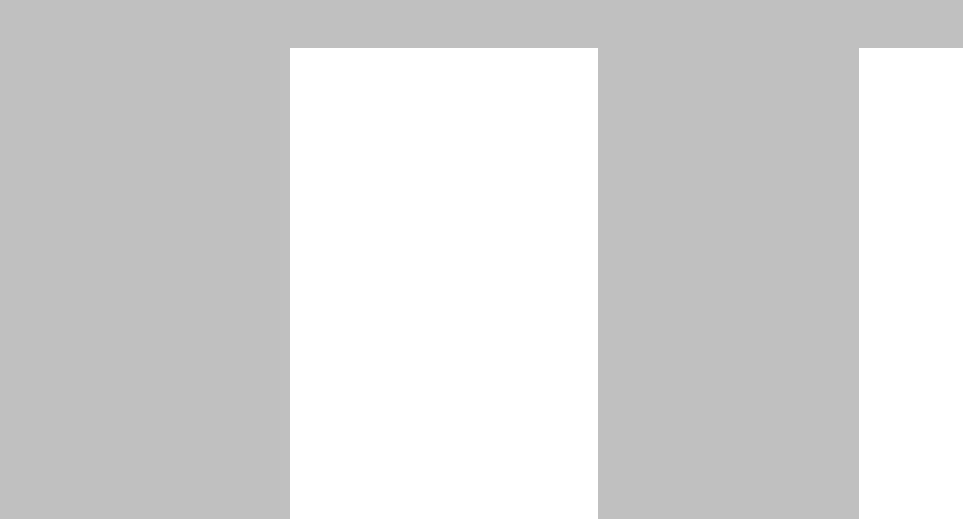 收入收入支出支出支出项目行次决算数项目(按功能分类)行次决算数栏次1栏次2一、一般公共预算财政拨款收入121,582.55一、一般公共服务支出3157.15二、政府性基金预算财政拨款收入20.00二、外交支出320.00三、国有资本经营预算财政拨款收入30.00三、国防支出330.00四、上级补助收入40.00四、公共安全支出340.00五、事业收入50.00五、教育支出350.00六、经营收入60.00六、科学技术支出360.00七、附属单位上缴收入70.00七、文化旅游体育与传媒支出370.00八、其他收入80.00八、社会保障和就业支出3873.199九、卫生健康支出3956.1810十、节能环保支出40415.8711十一、城乡社区支出410.0012十二、农林水支出4220,902.8413十三、交通运输支出434.8814十四、资源勘探工业信息等支出440.0015十五、商业服务业等支出450.0016十六、金融支出460.0017十七、援助其他地区支出470.0018十八、自然资源海洋气象等支出480.0019十九、住房保障支出4972.4520二十、粮油物资储备支出500.0021二十一、国有资本经营预算支出510.0022二十二、灾害防治及应急管理支出520.0023二十三、其他支出530.0024二十四、债务还本支出540.0025二十五、债务付息支出550.0026二十六、抗疫特别国债安排的支出560.00本年收入合计2721,582.55本年支出合计5721,582.55使用非财政拨款结余280.00结余分配580.00年初结转和结余290.00年末结转和结余590.00总计3021,582.55总计6021,582.55项目项目项目项目本年收入合计财政拨款收入上级补助收入事业收入事业收入经营收入附属单位上缴收入其他收入支出功能分类科目编码支出功能分类科目编码支出功能分类科目编码科目名称本年收入合计财政拨款收入上级补助收入小计其中：教育收费经营收入附属单位上缴收入其他收入类款项栏次12345678类款项合计21,582.5521,582.550.000.000.000.000.000.00201201201一般公共服务支出57.1557.150.000.000.000.000.000.00201322013220132组织事务57.1557.150.000.000.000.000.000.00201329920132992013299其他组织事务支出57.1557.150.000.000.000.000.000.00208208208社会保障和就业支出73.1973.190.000.000.000.000.000.00208052080520805行政事业单位养老支出65.8865.880.000.000.000.000.000.00208050120805012080501行政单位离退休10.8910.890.000.000.000.000.000.00208050220805022080502事业单位离退休4.594.590.000.000.000.000.000.00208050520805052080505机关事业单位基本养老保险缴费支出43.7943.790.000.000.000.000.000.00208050620805062080506机关事业单位职业年金缴费支出6.616.610.000.000.000.000.000.00208082080820808抚恤7.307.300.000.000.000.000.000.00208080120808012080801死亡抚恤7.307.300.000.000.000.000.000.00210210210卫生健康支出56.1856.180.000.000.000.000.000.00210112101121011行政事业单位医疗56.1856.180.000.000.000.000.000.00210110121011012101101行政单位医疗28.0128.010.000.000.000.000.000.00210110221011022101102事业单位医疗14.9114.910.000.000.000.000.000.00210110321011032101103公务员医疗补助13.2613.260.000.000.000.000.000.00211211211节能环保支出415.87415.870.000.000.000.000.000.00211042110421104自然生态保护11.3011.300.000.000.000.000.000.00211040221104022110402农村环境保护11.3011.300.000.000.000.000.000.00211062110621106退耕还林还草325.00325.000.000.000.000.000.000.00211069921106992110699其他退耕还林还草支出325.00325.000.000.000.000.000.000.00211082110821108退牧还草79.5779.570.000.000.000.000.000.00211080421108042110804退牧还草工程建设79.5779.570.000.000.000.000.000.00213213213农林水支出20,902.8420,902.840.000.000.000.000.000.00213012130121301农业农村18,932.4118,932.410.000.000.000.000.000.00213010121301012130101行政运行745.99745.990.000.000.000.000.000.00213010621301062130106科技转化与推广服务50.0050.000.000.000.000.000.000.00213010821301082130108病虫害控制1,072.541,072.540.000.000.000.000.000.00213011921301192130119防灾救灾133.68133.680.000.000.000.000.000.00213012121301212130121农业结构调整补贴71.0671.060.000.000.000.000.000.00213012221301222130122农业生产发展852.78852.780.000.000.000.000.000.00213013521301352130135农业资源保护修复与利用10,939.3710,939.370.000.000.000.000.000.00213015321301532130153农田建设3,847.773,847.770.000.000.000.000.000.00213019921301992130199其他农业农村支出1,219.221,219.220.000.000.000.000.000.00213052130521305扶贫261.80261.800.000.000.000.000.000.00213059921305992130599其他扶贫支出261.80261.800.000.000.000.000.000.00213082130821308普惠金融发展支出1,708.621,708.620.000.000.000.000.000.00213080321308032130803农业保险保费补贴1,708.621,708.620.000.000.000.000.000.00214214214交通运输支出4.884.880.000.000.000.000.000.00214042140421404成品油价格改革对交通运输的补贴4.884.880.000.000.000.000.000.00214049921404992140499成品油价格改革补贴其他支出4.884.880.000.000.000.000.000.00221221221住房保障支出72.4572.450.000.000.000.000.000.00221012210122101保障性安居工程支出39.7039.700.000.000.000.000.000.00221010422101042210104少数民族地区游牧民定居工程36.0036.000.000.000.000.000.000.00221019922101992210199其他保障性安居工程支出3.703.700.000.000.000.000.000.00221022210222102住房改革支出32.7532.750.000.000.000.000.000.00221020122102012210201住房公积金32.7532.750.000.000.000.000.000.00项目项目项目项目本年支出合计基本支出项目支出上缴上级支出经营支出对附属单位补助支出支出功能分类科目编码支出功能分类科目编码支出功能分类科目编码科目名称本年支出合计基本支出项目支出上缴上级支出经营支出对附属单位补助支出类款项栏次123456类款项合计21,582.55965.2620,617.290.000.000.00201201201一般公共服务支出57.1557.150.000.000.000.00201322013220132组织事务57.1557.150.000.000.000.00201329920132992013299其他组织事务支出57.1557.150.000.000.000.00208208208社会保障和就业支出73.1973.190.000.000.000.00208052080520805行政事业单位养老支出65.8865.880.000.000.000.00208050120805012080501行政单位离退休10.8910.890.000.000.000.00208050220805022080502事业单位离退休4.594.590.000.000.000.00208050520805052080505机关事业单位基本养老保险缴费支出43.7943.790.000.000.000.00208050620805062080506机关事业单位职业年金缴费支出6.616.610.000.000.000.00208082080820808抚恤7.307.300.000.000.000.00208080120808012080801死亡抚恤7.307.300.000.000.000.00210210210卫生健康支出56.1856.180.000.000.000.00210112101121011行政事业单位医疗56.1856.180.000.000.000.00210110121011012101101行政单位医疗28.0128.010.000.000.000.00210110221011022101102事业单位医疗14.9114.910.000.000.000.00210110321011032101103公务员医疗补助13.2613.260.000.000.000.00211211211节能环保支出415.870.00415.870.000.000.00211042110421104自然生态保护11.300.0011.300.000.000.00211040221104022110402农村环境保护11.300.0011.300.000.000.00211062110621106退耕还林还草325.000.00325.000.000.000.00211069921106992110699其他退耕还林还草支出325.000.00325.000.000.000.00211082110821108退牧还草79.570.0079.570.000.000.00211080421108042110804退牧还草工程建设79.570.0079.570.000.000.00213213213农林水支出20,902.84745.9920,156.840.000.000.00213012130121301农业农村18,932.41745.9918,186.420.000.000.00213010121301012130101行政运行745.99745.990.000.000.000.00213010621301062130106科技转化与推广服务50.000.0050.000.000.000.00213010821301082130108病虫害控制1,072.540.001,072.540.000.000.00213011921301192130119防灾救灾133.680.00133.680.000.000.00213012121301212130121农业结构调整补贴71.060.0071.060.000.000.00213012221301222130122农业生产发展852.780.00852.780.000.000.00213013521301352130135农业资源保护修复与利用10,939.370.0010,939.370.000.000.00213015321301532130153农田建设3,847.770.003,847.770.000.000.00213019921301992130199其他农业农村支出1,219.220.001,219.220.000.000.00213052130521305扶贫261.800.00261.800.000.000.00213059921305992130599其他扶贫支出261.800.00261.800.000.000.00213082130821308普惠金融发展支出1,708.620.001,708.620.000.000.00213080321308032130803农业保险保费补贴1,708.620.001,708.620.000.000.00214214214交通运输支出4.880.004.880.000.000.00214042140421404成品油价格改革对交通运输的补贴4.880.004.880.000.000.00214049921404992140499成品油价格改革补贴其他支出4.880.004.880.000.000.00221221221住房保障支出72.4532.7539.700.000.000.00221012210122101保障性安居工程支出39.700.0039.700.000.000.00221010422101042210104少数民族地区游牧民定居工程36.000.0036.000.000.000.00221019922101992210199其他保障性安居工程支出3.700.003.700.000.000.00221022210222102住房改革支出32.7532.750.000.000.000.00221020122102012210201住房公积金32.7532.750.000.000.000.00收     入收     入收     入支     出支     出支     出支     出支     出支     出项    目行次决算数项目（按功能分类）行次决算数决算数决算数决算数项    目行次决算数项目（按功能分类）行次小计一般公共预算财 政拨款政府性基金预算 财政拨款国有资本经营预算 财政拨款栏    次1栏    次2345一、一般公共预算财政拨款121,582.55一、一般公共服务支出3357.1557.150.000.00二、政府性基金预算财政拨款20.00二、外交支出340.000.000.000.00三、国有资本经营预算财政拨款30.00三、国防支出350.000.000.000.004四、公共安全支出360.000.000.000.005五、教育支出370.000.000.000.006六、科学技术支出380.000.000.000.007七、文化旅游体育与传媒支出390.000.000.000.008八、社会保障和就业支出4073.1973.190.000.009九、卫生健康支出4156.1856.180.000.0010十、节能环保支出42415.87415.870.000.0011十一、城乡社区支出430.000.000.000.0012十二、农林水支出4420,902.8420,902.840.000.0013十三、交通运输支出454.884.880.000.0014十四、资源勘探工业信息等支出460.000.000.000.0015十五、商业服务业等支出470.000.000.000.0016十六、金融支出480.000.000.000.0017十七、援助其他地区支出490.000.000.000.0018十八、自然资源海洋气象等支出500.000.000.000.0019十九、住房保障支出5172.4572.450.000.0020二十、粮油物资储备支出520.000.000.000.0021二十一、国有资本经营预算支出530.000.000.000.0022二十二、灾害防治及应急管理支出540.000.000.000.0023二十三、其他支出550.000.000.000.0024二十四、债务还本支出560.000.000.000.0025二十五、债务付息支出570.000.000.000.0026二十六、抗疫特别国债安排的支出580.000.000.000.00本年收入合计2721,582.55本年支出合计5921,582.5521,582.550.000.00年初财政拨款结转和结余280.00年末财政拨款结转和结余600.000.000.000.00一、一般公共预算财政拨款290.0061二、政府性基金预算财政拨款300.0062三、国有资本经营预算财政拨款310.0063总计3221,582.55总计6421,582.5521,582.550.000.00项目项目项目项目本年支出本年支出本年支出支出功能分类科目编码支出功能分类科目编码支出功能分类科目编码科目名称合计基本支出项目支出类款项栏次123类款项合计21,582.55965.2620,617.29201201201一般公共服务支出57.1557.150.00201322013220132组织事务57.1557.150.00201329920132992013299其他组织事务支出57.1557.150.00208208208社会保障和就业支出73.1973.190.00208052080520805行政事业单位养老支出65.8865.880.00208050120805012080501行政单位离退休10.8910.890.00208050220805022080502事业单位离退休4.594.590.00208050520805052080505机关事业单位基本养老保险缴费支出43.7943.790.00208050620805062080506机关事业单位职业年金缴费支出6.616.610.00208082080820808抚恤7.307.300.00208080120808012080801死亡抚恤7.307.300.00210210210卫生健康支出56.1856.180.00210112101121011行政事业单位医疗56.1856.180.00210110121011012101101行政单位医疗28.0128.010.00210110221011022101102事业单位医疗14.9114.910.00210110321011032101103公务员医疗补助13.2613.260.00211211211节能环保支出415.870.00415.87211042110421104自然生态保护11.300.0011.30211040221104022110402农村环境保护11.300.0011.30211062110621106退耕还林还草325.000.00325.00211069921106992110699其他退耕还林还草支出325.000.00325.00211082110821108退牧还草79.570.0079.57211080421108042110804退牧还草工程建设79.570.0079.57213213213农林水支出20,902.84745.9920,156.84213012130121301农业农村18,932.41745.9918,186.42213010121301012130101行政运行745.99745.990.00213010621301062130106科技转化与推广服务50.000.0050.00213010821301082130108病虫害控制1,072.540.001,072.54213011921301192130119防灾救灾133.680.00133.68213012121301212130121农业结构调整补贴71.060.0071.06213012221301222130122农业生产发展852.780.00852.78213013521301352130135农业资源保护修复与利用10,939.370.0010,939.37213015321301532130153农田建设3,847.770.003,847.77213019921301992130199其他农业农村支出1,219.220.001,219.22213052130521305扶贫261.800.00261.80213059921305992130599其他扶贫支出261.800.00261.80213082130821308普惠金融发展支出1,708.620.001,708.62213080321308032130803农业保险保费补贴1,708.620.001,708.62214214214交通运输支出4.880.004.88214042140421404成品油价格改革对交通运输的补贴4.880.004.88214049921404992140499成品油价格改革补贴其他支出4.880.004.88221221221住房保障支出72.4532.7539.70221012210122101保障性安居工程支出39.700.0039.70221010422101042210104少数民族地区游牧民定居工程36.000.0036.00221019922101992210199其他保障性安居工程支出3.700.003.70221022210222102住房改革支出32.7532.750.00221020122102012210201住房公积金32.7532.750.00人员经费人员经费人员经费公用经费公用经费公用经费公用经费公用经费公用经费经济分类科 目编码科目名称金额经济分类科 目编码科目名称金额经济分类科 目编码科目名称金额301工资福利支出496.23302商品和服务支出115.49307债务利息及费用支出0.0030101基本工资82.3330201办公费57.4630701国内债务付息0.0030102津贴补贴270.0930202印刷费0.0030702国外债务付息0.0030103奖金3.6530203咨询费0.0030703国内债务发行费用0.0030106伙食补助费0.0030204手续费0.0030704国外债务发行费用0.0030107绩效工资0.0030205水费0.63310资本性支出0.0030108机关事业单位基本养老保险缴费43.7930206电费2.0231001房屋建筑物购建0.0030109职业年金缴费6.6130207邮电费2.7531002办公设备购置0.0030110职工基本医疗保险缴费42.9130208取暖费17.6531003专用设备购置0.0030111公务员医疗补助缴费13.2630209物业管理费0.0031005基础设施建设0.0030112其他社会保障缴费0.8330211差旅费0.9931006大型修缮0.0030113住房公积金32.7530212因公出国（境）费用0.0031007信息网络及软件购置更新0.0030114医疗费0.0030213维修（护）费0.0031008物资储备0.0030199其他工资福利支出0.0030214租赁费0.0031009土地补偿0.00303对个人和家庭的补助353.5430215会议费0.0031010安置补助0.0030301离休费0.0030216培训费0.8731011地上附着物和青苗补偿0.0030302退休费8.2830217公务接待费0.2131012拆迁补偿0.0030303退职（役）费0.0030218专用材料费0.0031013公务用车购置0.0030304抚恤金7.3030224被装购置费0.0031019其他交通工具购置0.0030305生活补助330.7530225专用燃料费0.0031021文物和陈列品购置0.0030306救济费0.0030226劳务费0.0031022无形资产购置0.0030307医疗费补助0.0030227委托业务费0.0031099其他资本性支出0.0030308助学金0.0030228工会经费0.00312对企业补助0.0030309奖励金7.2030229福利费0.0031201资本金注入0.0030310个人农业生产补贴0.0030231公务用车运行维护费32.9031203政府投资基金股权投资0.0030311代缴社会保险费0.0030239其他交通费用0.0031204费用补贴0.0030399其他对个人和家庭的补助0.0030240税金及附加费用0.0031205利息补贴0.0030299其他商品和服务支出0.0031299其他对企业补助0.00399其他支出0.0039906赠与0.0039907国家赔偿费用支出0.0039908对民间非营利组织和群众性自治组织补贴0.0039999其他支出0.00人员经费合计人员经费合计849.77公用经费合计公用经费合计公用经费合计公用经费合计公用经费合计115.49预算数预算数预算数预算数预算数预算数决算数决算数决算数决算数决算数决算数合计因公出国（境） 费公务用车购置及运行维护费公务用车购置及运行维护费公务用车购置及运行维护费公务接待费合计因公出国（境） 费公务用车购置及运行维护费公务用车购置及运行维护费公务用车购置及运行维护费公务接待费合计因公出国（境） 费小计公务用车购置费公务用车运行维 护费公务接待费合计因公出国（境） 费小计公务用车购置费公务用车运行维 护费公务接待费12345678910111256.000.0055.720.0055.720.2833.120.0032.900.0032.900.21项目项目项目项目年初结转和结余本年收入本年支出本年支出本年支出年末结转和结余支出功能分类科目编码支出功能分类科目编码支出功能分类科目编码科目名称年初结转和结余本年收入合计基本支出项目支出年末结转和结余类款项栏次123456类款项合计项目项目项目项目年初结转和结余本年收入本年支出年末结转和结余年末结转和结余年末结转和结余支出功能分类科目编码支出功能分类科目编码支出功能分类科目编码科目名称年初结转和结余本年收入本年支出合计结转结余类款项栏次123456类款项合计